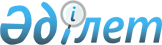 2023-2025 жылдарға арналған облыстық бюджет туралыАқмола облыстық мәслихатының 2022 жылғы 13 желтоқсандағы № 7С-23-2 шешімі.
      Қазақстан Республикасының Бюджет кодексiнің 8-бабының 2-тармағына, "Қазақстан Республикасындағы жергiлiктi мемлекеттiк басқару және өзiн-өзi басқару туралы" Қазақстан Республикасы Заңының 6-бабы 1-тармағының 1)-тармақшасына сәйкес Ақмола облыстық мәслихаты ШЕШТІ:
      1. 2023-2025 жылдарға арналған Ақмола облысының облыстық бюджеті тиісінше осы шешімнің 1, 2 және 3 қосымшаларға сәйкес, оның ішінде 2023 жылға келесі көлемдерде бекітілсін:
      1) кірістер – 556 983 831,4 мың теңге, оның ішінде:
      салықтық түсімдер – 68 954 570,5 мың теңге;
      салықтық емес түсімдер – 9 156 476,4 мың теңге;
      негізгі капиталды сатудан түсетін түсімдер – 97 714,1 мың тенге;
      трансферттер түсімі – 478 775 070,4 мың теңге;
      2) шығындар – 559 749 108,4 мың теңге;
      3) таза бюджеттік кредиттеу – 16 958 033,7 мың теңге, оның ішінде:
      бюджеттік кредиттер – 24 886 214,0 мың теңге;
      бюджеттік кредиттерді өтеу – 7 928 180,3 мың теңге;
      4) қаржы активтерiмен операциялар бойынша сальдо – -9 310,8 мың теңге, оның ішінде:
      мемлекеттің қаржы активтерін сатудан түсетін түсімдер - 9 310,8 мың теңге;
      5) бюджет тапшылығы (профициті) – -19 713 999,9 мың теңге;
      6) бюджет тапшылығын қаржыландыру (профицитін пайдалану) – 19 713 999,9 мың теңге.
      Ескерту. 1-тармақ жаңа редакцияда - Ақмола облыстық мәслихатының 22.11.2023 № 8С-6-2 (01.01.2023 бастап қолданысқа енгiзiледi) шешімімен.


      2. Облыстық бюджетке және аудандық (облыстық маңызы бар қалалардың) бюджеттерге кірістерді бөлудің нормативтері келесі мөлшерде белгіленсін:
      1) облыстық бюджетке ірі кәсіпкерлік субъектілерінен және мұнай секторы ұйымдарынан түсетін түсімдерді қоспағанда, заңды тұлғалардан алынатын корпоративтік табыс салығы бойынша – 50 %;
      2) аудандық (облыстық маңызы бар қалалардың) бюджеттерге ірі кәсіпкерлік субъектілерінен және мұнай секторы ұйымдарынан түсетін түсімдерді қоспағанда, заңды тұлғалардан алынатын корпоративтік табыс салығы бойынша – 50 %;
      3) облыстық бюджетке төлем көзінен салық салынатын табыстардан ұсталатын жеке табыс салығы бойынша – 100 %;
      4) аудандық (облыстық маңызы бар қалалардың) бюджеттеріне төлем көзінен салық салынбайтын табыстардан ұсталатын жеке табыс салығы бойынша – 100 %;
      5) аудандық (облыстық маңызы бар қалалардың) бюджеттеріне төлем көзінен салық салынбайтын шетелдік азаматтар табыстарынан ұсталатын жеке табыс салығы бойынша – 100 %;
      6) аудандық (облыстық маңызы бар қалалардың) бюджеттеріне әлеуметтік салық бойынша – 100 %;
      7) облыстық бюджетке өңірдің әлеуметтік-экономикалық дамуы мен оның инфрақұрылымын дамытуға жер қойнауын пайдаланушылардың аударымдары бойынша – 100 %.
      3. 2023 жылға арналған облыстық бюджетте аудандардың (облыстық маңызы бар қалалардың) бюджеттеріне 34 007 087 мың теңге сомасында бюджеттік алып қоюлардың қарастырылғаны ескерілсін, оның iшiнде:
      4. 2023 жылға арналған облыстық бюджетте аудандардың (облыстық маңызы бар қалалардың) бюджеттеріне облыстық бюджеттен берiлетiн 6 061 206 мың теңге сомасындағы субвенциялар көлемi көзделгені ескерілсін, оның iшiнде:
      5. 2023 жылға арналған облыстық бюджет кірістерінің құрамында республикалық бюджеттен берілетін нысаналы трансферттер және бюджеттік кредиттер 4-қосымшаға сәйкес ескерілсін.
      Нысаналы трансферттердің көрсетiлген сомаларын бөлу облыс әкiмдiгiнің қаулысымен анықталады.
      6. 2023 жылға арналған облыстық бюджеттің шығыстарының құрамында аудандардың (облыстық маңызы бар қалалардың) бюджеттерiне 5-қосымшаға сәйкес нысаналы трансферттердің көзделгені ескерiлсiн.
      Нысаналы трансферттердің көрсетiлген сомаларын бөлу облыс әкiмдiгiнің қаулысымен анықталады.
      7. 2023 жылға арналған облыстық жергілікті атқарушы органының резерві 244 279,2 мың теңге сомасында бекітілсін.
      Ескерту. 7-тармақ жаңа редакцияда - Ақмола облыстық мәслихатының 22.11.2023 № 8С-6-2 (01.01.2023 бастап қолданысқа енгiзiледi) шешімімен.


      8. 2023 жылға арналған облыстық жергiлiктi атқарушы органы қарызының лимитi 132 553 104 мың теңге мөлшерінде белгіленсін.
      Ескерту. 8-тармақ жаңа редакцияда - Ақмола облыстық мәслихатының 21.09.2023 № 8С-5-3 (01.01.2023 бастап қолданысқа енгiзiледi) шешімімен.


      8-1. 2023 жылға арналған облыстық бюджетте 6 116 847,1 мың теңге сомасында қарыздарды өтеу қарастырылғаны ескерiлсiн, оның ішінде: жергілікті атқарушы органның борышын өтеу – 2 220 015,0 мың теңге, жергiлiктi атқарушы органның жоғары тұрған бюджет алдындағы борышын өтеу – 3 896 832,1 мың теңге.
      Ескерту. Шешім 8-1-тармағымен толықтырылды - Ақмола облыстық мәслихатының 11.04.2023 № 8С-2-2 (01.01.2023 бастап қолданысқа енгiзiледi) шешімімен; жаңа редакцияда - Ақмола облыстық мәслихатының 22.11.2023 № 8С-6-2 (01.01.2023 бастап қолданысқа енгiзiледi) шешімімен.


      9. 2023 жылға арналған облыстық бюджеттiң атқарылу процесiнде секвестрлеуге жатпайтын облыстық бюджеттiк бағдарламалардың тiзбесi 6-қосымшаға сәйкес бекiтiлсiн.
      10. 2023 жылға арналған аудандық (облыстық маңызы бар қалалардың) бюджеттердiң атқарылу процесінде секвестрлеуге жатпайтын аудандық (облыстық маңызы бар қалалардың) бюджет тік бағдарламалардың тiзбесi 7-қосымшаға сәйкес бекiтiлсiн.
      11. Осы шешiм 2023 жылғы 1 қаңтардан бастап қолданысқа енгiзiледi.
      "КЕЛІСІЛДІ"
      2022 жылғы "13" желтоқсан
      2022 жылғы "13" желтоқсан 2023 жылға арналған облыстық бюджет
      Ескерту. 1-қосымша жаңа редакцияда - Ақмола облыстық мәслихатының 22.11.2023 № 8С-6-2 (01.01.2023 бастап қолданысқа енгiзiледi) шешімімен. 2024 жылға арналған облыстық бюджет
      Ескерту. 2-қосымша жаңа редакцияда - Ақмола облыстық мәслихатының 22.11.2023 № 8С-6-2 (01.01.2023 бастап қолданысқа енгiзiледi) шешімімен. 2025 жылға арналған облыстық бюджет
      Ескерту. 3-қосымша жаңа редакцияда - Ақмола облыстық мәслихатының 22.11.2023 № 8С-6-2 (01.01.2023 бастап қолданысқа енгiзiледi) шешімімен. 2023 жылға арналған республикалық бюджеттен берілетін нысаналы трансферттер мен бюджеттік кредиттер
      Ескерту. 4-қосымша жаңа редакцияда - Ақмола облыстық мәслихатының 22.11.2023 № 8С-6-2 (01.01.2023 бастап қолданысқа енгiзiледi) шешімімен. 2023 жылға арналған аудандар (облыстық маңызы бар қалалар) бюджеттерiне облыстық бюджеттен нысаналы трансферттер
      Ескерту. 5-қосымша жаңа редакцияда - Ақмола облыстық мәслихатының 22.11.2023 № 8С-6-2 (01.01.2023 бастап қолданысқа енгiзiледi) шешімімен. 2023 жылға арналған облыстық бюджетті атқару процесінде секвестрлеуге жатпайтын облыстық бюджеттік бағдарламалардың тізбесі 2023 жылға арналған аудандық (облыстық маңызы бар қалалардың) бюджеттерді атқару процесінде секвестрлеуге жатпайтын аудандық (облыстық маңызы бар қалалардың) бюджеттік бағдарламалардың тізбесі
					© 2012. Қазақстан Республикасы Әділет министрлігінің «Қазақстан Республикасының Заңнама және құқықтық ақпарат институты» ШЖҚ РМК
				
Аршалы ауданы
311 335
мың теңге;
Атбасар ауданы
 71 744
мың теңге;
Бұланды ауданы
 464 562
мың теңге;
Бурабай ауданы
1 390 713
мың теңге;
Зеренді ауданы
 720 850
мың теңге;
Целиноград ауданы
 178 877
мың теңге;
Степногорск қаласы
Көкшетау қаласы
 2 582 030
28 286 976
мың теңге;
мың теңге.
Ақкөл ауданы
869 031
мың теңге;
Астрахан ауданы
273 791
мың теңге;
Біржан сал ауданы
Егіндікөл ауданы
574 402
605 426
мың теңге;
мың теңге;
Ерейментау ауданы
Есіл ауданы
42 870
554 077
мың теңге;
мың теңге;
Жақсы ауданы
551 139
мың теңге;
Жарқайың ауданы
1 059 533
мың теңге;
Қорғалжын ауданы
689 169
мың теңге;
Сандықтау ауданы
644 713
мың теңге;
Шортанды ауданы
116 520
мың теңге;
Қосшы қаласы
80 535
мың теңге.
      Ақмола облыстықмәслихатының хатшысы

Т.Жүнісов

      Ақмола облысының әкімі

Е.Маржықпаев

      "Ақмола облысыныңэкономика және бюджеттікжоспарлау басқармасы" мемлекеттікмекемесінің басшысы

Қ.Дүзелбаев
Ақмола облыстық мәслихатының
2022 жылғы 13 желтоқсандағы
№ 7С-23-2 шешіміне
1-қосымша
Санаты
Санаты
Санаты
Санаты
Сомасы,
мың теңге
Сыныбы
Сыныбы
Сыныбы
Сомасы,
мың теңге
Кіші сыныбы
Кіші сыныбы
Сомасы,
мың теңге
Атауы
Сомасы,
мың теңге
I. Кірістер
556 983 831,4
1
Салықтық түсімдер
68 954 570,5
01
Табыс салығы
64 093 763,9
1
Корпоративтік табыс салығы
13 435 609,2
2
Жеке табыс салығы
50 658 154,7
05
Тауарларға, жұмыстарға және қызметтерге салынатын iшкi салықтар
4 860 806,6
3
Табиғи және басқа да ресурстарды пайдаланғаны үшiн түсетiн түсiмдер
4 821 563,0
4
Кәсiпкерлiк және кәсiби қызметтi жүргiзгенi үшiн алынатын алымдар
39 243,6
2
Салықтық емес түсiмдер
9 156 476,4
01
Мемлекеттiк меншiктен түсетiн кiрiстер
1 804 702,3
1
Мемлекеттік кәсіпорындардың таза кірісі бөлігінің түсімдері
31 432,6
3
Мемлекет меншігіндегі акциялардың мемлекеттік пакеттеріне дивидендтер
14 972,0
5
Мемлекет меншігіндегі мүлікті жалға беруден түсетін кірістер
142 008,9
6
Бюджет қаражатын банк шоттарына орналастырғаны үшiн сыйақылар
10 965,2
7
Мемлекеттік бюджеттен берілген кредиттер бойынша сыйақылар 
1 605 323,6
02
Мемлекеттік бюджеттен қаржыландырылатын мемлекеттік мекемелердің тауарларды (жұмыстарды, көрсетілетін қызметтерді) өткізуінен түсетін түсімдер
3 432,0
1
Мемлекеттік бюджеттен қаржыландырылатын мемлекеттік мекемелердің тауарларды (жұмыстарды, көрсетілетін қызметтерді) өткізуінен түсетін түсімдер
3 432,0
03
Мемлекеттік бюджеттен қаржыландырылатын мемлекеттік мекемелер ұйымдастыратын мемлекеттік сатып алуды өткізуден түсетін ақша түсімдері
2 548,7
1
Мемлекеттік бюджеттен қаржыландырылатын мемлекеттік мекемелер ұйымдастыратын мемлекеттік сатып алуды өткізуден түсетін ақша түсімдері
2 548,7
04
Мемлекеттік бюджеттен қаржыландырылатын, сондай-ақ Қазақстан Республикасы Ұлттық Банкінің бюджетінен (шығыстар сметасынан) ұсталатын және қаржыландырылатын мемлекеттік мекемелер салатын айыппұлдар, өсімпұлдар, санкциялар, өндіріп алулар
5 694 600,2
1
Мұнай секторы ұйымдарынан, Жәбірленушілерге өтемақы қорына, Білім беру инфрақұрылымын қолдау қорына және Арнаулы мемлекеттік қорға түсетін түсімдерді қоспағанда, мемлекеттік бюджеттен қаржыландырылатын, сондай-ақ Қазақстан Республикасы Ұлттық Банкінің бюджетінен (шығыстар сметасынан) ұсталатын және қаржыландырылатын мемлекеттік мекемелер салатын айыппұлдар, өсімпұлдар, санкциялар, өндіріп алулар
5 694 600,2
06
Басқа да салықтық емес түсiмдер
1 651 193,2
1
Басқа да салықтық емес түсiмдер
1 651 193,2
3
Негізгі капиталды сатудан түсетін түсімдер
97 714,1
01
Мемлекеттік мекемелерге бекітілген мемлекеттік мүлікті сату 
97 714,1
1
Мемлекеттік мекемелерге бекітілген мемлекеттік мүлікті сату 
97 714,1
4
Трансферттер түсімі 
478 775 070,4
01
Төмен тұрған мемлекеттiк басқару органдарынан трансферттер
39 347 464,4
2
Аудандық (облыстық маңызы бар қалалардың) бюджеттерден трансферттер
39 347 464,4
02
Мемлекеттiк басқарудың жоғары тұрған органдарынан түсетiн трансферттер
439 427 606,0
1
Республикалық бюджеттен түсетiн трансферттер
439 427 606,0
Функционалдық топ
Функционалдық топ
Функционалдық топ
Функционалдық топ
Сомасы,
мың теңге
Бюджеттік бағдарламалардың әкімшісі
Бюджеттік бағдарламалардың әкімшісі
Бюджеттік бағдарламалардың әкімшісі
Сомасы,
мың теңге
Бағдарлама
Бағдарлама
Сомасы,
мың теңге
Атауы
Сомасы,
мың теңге
II. Шығындар
559 749 108,4
01
Жалпы сипаттағы мемлекеттiк қызметтер 
7 478 023,5
110
Облыс мәслихатының аппараты
151 525,4
001
Облыс мәслихатының қызметін қамтамасыз ету жөніндегі қызметтер
151 525,4
120
Облыс әкімінің аппараты
3 601 104,3
001
Облыс әкімінің қызметін қамтамасыз ету жөніндегі қызметтер
2 708 701,4
004
Мемлекеттік органның күрделі шығыстары
10 130,4
007
Ведомстволық бағыныстағы мемлекеттік мекемелер мен ұйымдардың күрделі шығыстары
245 186,5
009
Әкімдерді сайлауды қамтамасыз ету және өткізу
514 433,0
113
Төменгі тұрған бюджеттерге берілетін нысаналы ағымдағы трансферттер
122 653,0
257
Облыстың қаржы басқармасы
159 922,6
001
Жергілікті бюджетті атқару атқару, коммуналдық меншікті басқару және бюджеттік жоспарлау саласындағы мемлекеттік саясатты іске асыру жөніндегі қызметтер
159 922,6
258
Облыстың экономика және бюджеттік жоспарлау басқармасы
684 548,2
001
Экономикалық саясатты, мемлекеттік жоспарлау жүйесін қалыптастыру мен дамыту саласындағы мемлекеттік саясатты іске асыру жөніндегі қызметтер
304 399,4
005
Мемлекеттік органның күрделі шығыстары
20 148,8
113
Төменгі тұрған бюджеттерге берілетін нысаналы ағымдағы трансферттер
360 000,0
263
Облыстың ішкі саясат басқармасы
165 480,6
075
Облыс Қазақстан халқы Ассамблеясының қызметін қамтамасыз ету
165 480,6
265
Облыстың кәсіпкерлік және өнеркәсіп басқармасы
228 340,4
001
Жергілікті деңгейде кәсіпкерлікті және өнеркәсіпті дамыту саласындағы мемлекеттік саясатты іске асыру жөніндегі қызметтер
227 902,1
002
Мемлекеттік органның күрделі шығыстары
438,3
269
Облыстың дін істері басқармасы
229 644,8
001
Жергілікті деңгейде дін істер саласындағы мемлекеттік саясатты іске асыру жөніндегі қызметтер
84 879,8
005
Өңірде діни ахуалды зерделеу және талдау
144 765,0
282
Облыстың тексеру комиссиясы
405 370,6
001
Облыстың тексеру комиссиясының қызметін қамтамасыз ету жөніндегі қызметтер 
405 370,6
733
Облыстың мемлекеттік сатып алу және коммуналдық меншік басқармасы 
1 852 086,6
001
Жергілікті деңгейде мемлекеттік активтер мен сатып алуды басқару саласындағы мемлекеттік саясатты іске асыру жөніндегі қызметтер
186 431,3
003
Мемлекеттік органның күрделі шығыстары
1 242,0
004
Жекешелендіру, коммуналдық меншікті басқару, жекешелендіруден кейінгі қызмет және осыған байланысты дауларды реттеу
2 554,3
113
Төменгі тұрған бюджеттерге берілетін нысаналы ағымдағы трансферттер
1 661 859,0
02
Қорғаныс
1 287 767,1
120
Облыс әкімінің аппараты
574 151,0
010
Жалпыға бірдей әскери міндетті атқару шеңберіндегі іс-шаралар
132 015,7
012
Облыстық ауқымдағы жұмылдыру дайындығы және жұмылдыру
442 135,3
287
Облыстық бюджеттен қаржыландырылатын табиғи және техногендік сипаттағы төтенше жағдайлар, азаматтық қорғаныс саласындағы уәкілетті органдардың аумақтық органы
713 616,1
002
Аумақтық органның және ведомстволық бағынысты мемлекеттік мекемелерінің күрделі шығыстары
597 503,0
004
Облыс ауқымдағы төтенше жағдайлардың алдын алу және оларды жою
116 113,1
03
Қоғамдық тәртіп, қауіпсіздік, құқықтық, сот, қылмыстық-атқару қызметі
12 792 410,5
252
Облыстық бюджеттен қаржыландырылатын атқарушы ішкі істер органы
12 792 409,5
001
Облыс аумағында қоғамдық тәртіпті және қауіпсіздікті сақтауды қамтамасыз ету саласындағы мемлекеттік саясатты іске асыру жөніндегі қызметтер 
11 664 518,6
003
Қоғамдық тәртіпті қорғауға қатысатын азаматтарды көтермелеу 
2 712,0
006
Мемлекеттiк органның күрделi шығыстары
1 125 178,9
288
Облыстың құрылыс, сәулет және қала құрылысы басқармасы
1,0
053
Қоғамдық тәртіп және қауіпсіздік объектілерін салу
1,0
04
Бiлiм беру
257 671 174,9
120
Облыс әкімінің аппараты
43 846,0
019
Сайлау процесіне қатысушыларды оқыту
43 846,0
253
Облыстың денсаулық сақтау басқармасы
1 271 379,5
003
Кадрлардың біліктілігін арттыру және оларды қайта даярлау
14 675,0
043
Техникалық және кәсіптік, орта білімнен кейінгі білім беру ұйымдарында мамандар даярлау
627 428,0
057
Жоғары, жоғары оқу орнынан кейінгі білімі бар мамандар даярлау және білім алушыларға әлеуметтік қолдау көрсету
629 276,5
261
Облыстың білім басқармасы
213 287 577,5
001
Жергілікті деңгейде білім беру саласындағы мемлекеттік саясатты іске асыру жөніндегі қызметтер
755 640,2
003
Арнайы білім беретін оқу бағдарламалары бойынша жалпы білім беру
3 188 734,0
004
Мемлекеттік білім беру ұйымдарында білім беру жүйесін ақпараттандыру
174 702,8
005
Мемлекеттік білім беру ұйымдар үшін оқулықтар мен оқу-әдiстемелiк кешендерді сатып алу және жеткізу
906 665,0
006
Мамандандырылған білім беру ұйымдарында дарынды балаларға жалпы білім беру
2 438 501,5
007
Облыстық, аудандық (қалалық) ауқымдардағы мектеп олимпиадаларын, мектептен тыс іс-шараларды және конкурстар өткізу 
1 284 397,4
011
Балалар мен жасөспірімдердің психикалық денсаулығын зерттеу және халыққа психологиялық-медициналық-педагогикалық консультациялық көмек көрсету
949 893,6
024
Техникалық және кәсіптік білім беру ұйымдарында мамандар даярлау
17 471 962,3
029
Білім беру жүйесін әдістемелік және қаржылық сүйемелдеу
2 609 434,1
052
Нәтижелі жұмыспен қамтуды және жаппай кәсіпкерлікті дамытудың 2017 – 2021 жылдарға арналған "Еңбек" мемлекеттік бағдарламасы шеңберінде кадрлардың біліктілігін арттыру, даярлау және қайта даярлау
1 814 728,0
055
Балалар мен жасөспірімдерге қосымша білім беру
4 355 680,6
057
Жоғары, жоғары оқу орнынан кейінгі білімі бар мамандар даярлау және білім алушыларға әлеуметтік қолдау көрсету
506 585,8
067
Ведомстволық бағыныстағы мемлекеттік мекемелер мен ұйымдардың күрделі шығыстары
6 579 229,0
080
Нұрсұлтан Назарбаев Қорының "EL UMITI" таланттарын анықтау және қолдау бастамасын іске асыру
13 056,7
081
Мектепке дейінгі тәрбиелеу және оқыту
5 685 706,5
082
Мемлекеттік бастауыш, негізгі және жалпы орта білім беру ұйымдарында жалпы білім беру
109 227 288,2
083
Ауылдық жерлерде оқушыларды жақын жердегі мектепке дейін тегін алып баруды және одан алып қайтуды ұйымдастыру
1 114 880,0
086
Жетім баланы (жетім балаларды) және ата-анасының қамқорлығынсыз қалған баланы (балаларды) асырап алғаны үшін
2 559,1
087
Жетім баланы (жетім балаларды) және ата-аналарының қамқорынсыз қалған баланы (балаларды) күтіп-ұстауға 
437 228,5
089
Кәсіптік оқытуды ұйымдастыру
263 717,0
202
Мектепке дейінгі білім беру ұйымдарында мемлекеттік білім беру тапсырысын іске асыруға
21 768 031,4
203
Мемлекеттік орта білім беру ұйымдарында жан басына шаққандағы қаржыландыруды іске асыруға
31 738 955,8
285
Облыстың дене шынықтыру және спорт басқармасы 
6 533 285,1
006
Балалар мен жасөспірімдерге спорт бойынша қосымша білім беру
5 815 781,2
007
Мамандандырылған бiлiм беру ұйымдарында спорттағы дарынды балаларға жалпы бiлiм беру
717 503,9
288
Облыстың құрылыс, сәулет және қала құрылысы басқармасы
36 535 086,8
011
Мектепке дейiнгi тәрбие және оқыту объектілерін салу және реконструкциялау
597 774,7
012
Бастауыш, негізгі орта және жалпы орта білім беру объектілерін салу және реконструкциялау
6 282 244,7
099
Техникалық және кәсіптік, орта білімнен кейінгі білім беру объектілерін салу және реконструкциялау
2 671 379,4
205
"Жайлы мектеп" пилоттық ұлттық жобасы шеңберінде бастауыш, негізгі орта және жалпы орта білім беру объектілерін салу
26 983 688,0
05
Денсаулық сақтау
13 183 450,9
253
Облыстың денсаулық сақтау басқармасы
12 390 491,2
001
Жергілікті деңгейде денсаулық сақтау саласындағы мемлекеттік саясатты іске асыру жөніндегі қызметтер
670 358,8
006
Ана мен баланы қорғау жөніндегі көрсетілетін қызметтер
244 115,4
007
Салауатты өмір салтын насихаттау
29 667,0
008
Қазақстан Республикасында ЖИТС профилактикасы және оған қарсы күрес жөніндегі іс-шараларды іске асыру
133 217,0
016
Азаматтарды елді мекеннен тыс жерлерде емделу үшін тегін және жеңілдетілген жол жүрумен қамтамасыз ету
2 027,0
018
Денсаулық сақтау саласындағы ақпараттық талдамалық қызметтер
23 340,0
023
Медициналық және фармацевтикалық қызметкерлерді әлеуметтік қолдау
101 000,0
027
Халыққа иммундық профилактика жүргізу үшін вакциналарды және басқа медициналық иммундық биологиялық препараттарды орталықтандырылған сатып алу және сақтау
1 277 235,0
028
Жаңадан іске қосылатын денсаулық сақтау объектілерін күтіп-ұстау
15 499,0
029
Облыстық арнайы медициналық жабдықтау базалары
152 729,0
033
Медициналық денсаулық сақтау ұйымдарының күрделі шығыстары
8 134 703,8
039
Денсаулық сақтау субъектілерінің медициналық көмегін қамтитын қосымша медициналық көмектің көлемін көрсету, Call-орталықтардың қызметтер көрсетуі және өзге де шығыстар
701 700,6
041
Облыстардың жергілікті өкілдік органдарының шешімі бойынша тегін медициналық көмектің кепілдік берілген көлемімен қосымша қамтамасыз ету
435 366,0
042
Медициналық ұйымның сот шешімі негізінде жүзеге асырылатын жыныстық құмарлықты төмендетуге арналған іс-шараларды жүргізу
245,6
050
Қаржы лизингі шарттарында сатып алынған санитариялық көлік және сервистік қызмет көрсетуді талап ететін медициналық бұйымдар бойынша лизинг төлемдерін өтеу
469 287,0
288
Облыстың құрылыс, сәулет және қала құрылысы басқармасы
792 959,7
038
Денсаулық сақтау объектiлерiн салу және реконструкциялау
792 959,7
06
Әлеуметтiк көмек және әлеуметтiк қамсыздандыру
14 754 072,1
256
Облыстың жұмыспен қамтуды үйлестіру және әлеуметтік бағдарламалар басқармасы
11 646 588,4
001
Жергілікті деңгейде жұмыспен қамтуды қамтамасыз ету және халық үшін әлеуметтік бағдарламаларды іске асыру саласында мемлекеттік саясатты іске асыру жөніндегі қызметтер
248 366,3
002
Жалпы үлгідегі медициналық-әлеуметтік мекемелерде (ұйымдарда), арнаулы әлеуметтік қызметтер көрсету орталықтарында, әлеуметтік қызмет көрсету орталықтарында қарттар мен мүгедектігі бар адамдарға арнаулы әлеуметтік қызметтер көрсету
1 744 920,9
003
Мүгедектігі бар адамдарға әлеуметтік қолдау
47 917,0
007
Мемлекеттік органның күрделі шығыстары
59 129,6
013
Психоневрологиялық медициналық-әлеуметтік мекемелерде (ұйымдарда), арнаулы әлеуметтік қызметтер көрсету орталықтарында, әлеуметтік қызмет көрсету орталықтарында психоневрологиялық аурулармен ауыратын мүгедектігі бар адамдар үшін арнаулы әлеуметтік қызметтер көрсету
3 043 856,4
015
Балалар психоневрологиялық медициналық-әлеуметтік мекемелерінде (ұйымдарда), арнаулы әлеуметтік қызметтер көрсету орталықтарында, әлеуметтік қызмет көрсету орталықтарында психоневрологиялық патологиялары бар мүгедектігі бар балалар үшін арнаулы әлеуметтік қызметтер көрсету
592 072,7
053
Кохлеарлық импланттарға дәлдеп сөйлеу процессорларын ауыстыру және келтіру бойынша қызмет көрсету
28 900,0
061
Жұмыс күшінің ұтқырлығын арттыру үшін адамдардың ерікті түрде қоныс аударуына жәрдемдесу
130 100,0
064
Еңбек мобильділігі орталықтары мен мансап орталықтарының жұмыспен қамту мәселелері жөніндегі азаматтарды әлеуметтік қолдау бойынша қызметін қамтамасыз ету
672 259,4
066
Сенім білдірілген агентке жастардың кәсіпкерлік бастамасына жәрдемдесу үшін бюджеттік кредиттер беру жөніндегі қызметтеріне ақы төлеу
11 462,5
067
Ведомстволық бағыныстағы мемлекеттік мекемелер мен ұйымдардың күрделі шығыстары
175 969,1
068
Жұмыспен қамту бағдарламасы
1 097 813,7
069
Мүгедектігі бар адамдарды жұмысқа орналастыру үшін арнайы жұмыс орындарын құруға жұмыс берушінің шығындарын субсидиялау
9 892,5
113
Төменгі тұрған бюджеттерге берілетін нысаналы ағымдағы трансферттер
3 783 928,3
261
Облыстың білім басқармасы
898 208,7
015
Жетiм балаларды, ата-анасының қамқорлығынсыз қалған балаларды әлеуметтік қамсыздандыру
729 888,7
092
Патронат тәрбиешілерге берілген баланы (балаларды) асырап бағу
153 688,3
201
Жетім балаларды және ата-аналарының қамқорынсыз қалған, отбасылық үлгідегі балалар үйлері мен асыраушы отбасыларындағы балаларды мемлекеттік қолдау
14 631,7
270
Облыстың еңбек инспекциясы бойынша басқармасы
150 055,0
001
Жергілікті деңгейде еңбек қатынасын реттеу саласындағы мемлекеттік саясатты іске асыру жөніндегі қызметтер
150 055,0
288
Облыстың құрылыс, сәулет және қала құрылысы басқармасы
2 059 220,0
039
Әлеуметтік қамтамасыз ету объектілерін салу және реконструкциялау
2 059 220,0
07
Тұрғын үй-коммуналдық шаруашылық
56 073 494,8
279
Облыстың энергетика және тұрғын үй-коммуналдық шаруашылық басқармасы
56 073 494,8
001
Жергілікті деңгейде энергетика және тұрғын үй-коммуналдық шаруашылық саласындағы мемлекеттік саясатты іске асыру жөніндегі қызметтер
181 160,0
005
Мемлекеттік органның күрделі шығыстары
23 505,5
032
Ауыз сумен жабдықтаудың баламасыз көздерi болып табылатын сумен жабдықтаудың аса маңызды топтық және жергілікті жүйелерiнен ауыз су беру жөніндегі қызметтердің құнын субсидиялау 
1 231 308,0
054
Жеке тұрғын үй қорынан алынған тұрғынжай үшін азамматардың жекелеген санаттарына төлемдер
8 000,0
113
Төменгі тұрған бюджеттерге берілетін нысаналы ағымдағы трансферттер
14 211 792,4
114
Төменгі тұрған бюджеттерге берілетін нысаналы даму трансферттері
40 417 728,9
08
Мәдениет, спорт, туризм және ақпараттық кеңістiк
19 212 144,4
262
Облыстың мәдениет басқармасы
7 522 483,0
001
Жергiлiктi деңгейде мәдениет саласындағы мемлекеттік саясатты іске асыру жөніндегі қызметтер
112 778,5
003
Мәдени-демалыс жұмысын қолдау
1 572 276,4
005
Тарихи-мәдени мұраны сақтауды және оған қолжетімділікті қамтамасыз ету
526 606,6
007
Театр және музыка өнерін қолдау
1 296 481,2
008
Облыстық кітапханалардың жұмыс істеуін қамтамасыз ету
191 443,1
011
Мемлекеттік органның күрделі шығыстары
3 461,7
032
Ведомстволық бағыныстағы мемлекеттік мекемелер мен ұйымдардың күрделі шығыстары
464 350,0
113
Төменгі тұрған бюджеттерге берілетін нысаналы ағымдағы трансферттер
3 355 085,5
263
Облыстың ішкі саясат басқармасы
1 592 294,2
001
Жергілікті деңгейде мемлекеттік ішкі саясатты іске асыру жөніндегі қызметтер
382 968,2
003
Жастар саясаты саласында іс-шараларды іске асыру
248 630,7
007
Мемлекеттік ақпараттық саясат жүргізу жөніндегі қызметтер
832 054,6
010
Мемлекеттік тілді және Қазақстан халқының басқа да тілдерін дамыту
103 623,0
032
Ведомстволық бағыныстағы мемлекеттік мекемелер мен ұйымдардың күрделі шығыстары
25 017,7
284
Облыстың туризм басқармасы
173 342,9
001
Жергілікті деңгейде туризм саласында мемлекеттік саясатты іске асыру жөніндегі қызметтер
58 950,1
004
Туристік қызметті реттеу
99 757,4
071
Туристік қызмет объектілерін салу, реконструкциялау кезінде кәсіпкерлік субъектілері шығындарының бір бөлігін өтеу
7 500,0
072
Туристік қызметті жүзеге асыратын кәсіпкерлік субъектілеріне сыйымдылығы жүргiзушiнiң орнын қоспағанда, сегiзден астам отыратын орны бар автомобиль көлік құралдарын сатып алу бойынша шығындардың бір бөлігін өтеу
6 469,0
074
Кәсіпкерлік субъектілерінің санитариялық-гигиеналық тораптарды күтіп-ұстауға арналған шығындарының бір бөлігін субсидиялау
666,4
285
Облыстың дене шынықтыру және спорт басқармасы 
7 155 905,0
001
Жергілікті деңгейде дене шынықтыру және спорт саласында мемлекеттік саясатты іске асыру жөніндегі қызметтер 
214 054,9
002
Облыстық деңгейде спорт жарыстарын өткізу
109 099,0
003
Әр түрлі спорт түрлері бойынша облыстың құрама командаларының мүшелерін дайындау және республикалық және халықаралық спорт жарыстарына қатысуы 
5 158 640,8
032
Ведомстволық бағыныстағы мемлекеттік мекемелер мен ұйымдардың күрделі шығыстары
1 455 655,1
113
Төменгі тұрған бюджеттерге берілетін нысаналы ағымдағы трансферттер
218 455,2
288
Облыстың құрылыс, сәулет және қала құрылысы басқармасы
681 305,6
024
Cпорт объектілерін дамыту
681 305,6
759
Облыстың цифрландыру және архивтер басқармасы
2 086 813,7
001
Жергілікті деңгейде ақпараттандыру, архив ісін басқару жөніндегі мемлекеттік саясатты іске асыру жөніндегі қызметтер
1 019 537,9
003
Архив қорының сақталуын қамтамасыз ету
645 310,1
009
Мемлекеттік органның күрделі шығыстары
299 011,7
032
Ведомстволық бағыныстағы мемлекеттік мекемелер мен ұйымдардың күрделі шығыстары
22 954,0
113
Төменгі тұрған бюджеттерге берілетін нысаналы ағымдағы трансферттер
100 000,0
09
Отын-энергетика кешенi және жер қойнауын пайдалану
8 585 093,8
279
Облыстың энергетика және тұрғын үй-коммуналдық шаруашылық басқармасы
8 585 093,8
050
Жылыту маусымын іркіліссіз өткізу үшін энергия өндіруші ұйымдардың отын сатып алуға шығындарын субсидиялау
8 194 835,3
081
Елді мекендерді шаруашылық-ауыз сумен жабдықтау үшін жерасты суларына іздестіру-барлау жұмыстарын ұйымдастыру және жүргізу
390 258,5
10
Ауыл, су, орман, балық шаруашылығы, ерекше қорғалатын табиғи аумақтар, қоршаған ортаны және жануарлар дүниесін қорғау, жер қатынастары
54 401 716,9
254
Облыстың табиғи ресурстар және табиғат пайдалануды реттеу басқармасы
4 207 718,0
001
Жергілікті деңгейде қоршаған ортаны қорғау саласындағы мемлекеттік саясатты іске асыру жөніндегі қызметтер
170 250,0
005
Ормандарды сақтау, қорғау, молайту және орман өсiру
2 551 417,8
006
Жануарлар дүниесін қорғау 
82 508,0
008
Қоршаған ортаны қорғау бойынша іс-шаралар 
947 983,6
022
Қоршаған ортаны қорғау объектілерін дамыту
87 952,0
032
Ведомстволық бағыныстағы мемлекеттік мекемелер мен ұйымдардың күрделі шығыстары
367 606,6
265
Облыстың кәсіпкерлік және өнеркәсіп басқармасы
328 340,0
035
Азық-түлік тауарларының өңірлік тұрақтандыру қорларын қалыптастыру
328 340,0
288
Облыстың құрылыс, сәулет және қала құрылысы басқармасы
111 648,5
035
Орман шаруашылығы объектілерін дамыту
111 648,5
719
Облыстың ветеринария басқармасы
2 717 503,4
001
Жергілікті деңгейде ветеринария саласындағы мемлекеттік саясатты іске асыру жөніндегі қызметтер
311 858,2
008
Мал қорымдарын (биотермиялық шұнқырларды) салуды, реконструкциялауды ұйымдастыру және оларды күтіп-ұстауды қамтамасыз ету
1 773,9
009
Ауру жануарларды санитариялық союды ұйымдастыру
9 887,6
010
Қаңғыбас иттер мен мысықтарды аулауды және жоюды ұйымдастыру
16 529,0
011
Жануарлардың саулығы мен адамның денсаулығына қауіп төндіретін, алып қоймай залалсыздандырылған (зарарсыздандырылған) және қайта өңделген жануарлардың, жануарлардан алынатын өнім мен шикізаттың құнын иелеріне өтеу
94 509,1
013
Ауыл шаруашылығы жануарларын сәйкестендіру жөніндегі іс-шараларды өткізу
19 996,1
014
Эпизоотияға қарсы іс-шаралар жүргізу
2 122 798,0
030
Жануарлардың энзоотиялық ауруларының профилактикасы мен диагностикасына арналған ветеринариялық препараттарды, олардың профилактикасы мен диагностикасы жөніндегі қызметтерді орталықтандырып сатып алу, оларды сақтауды және аудандардың (облыстық маңызы бар қалалардың) жергілікті атқарушы органдарына тасымалдауды (жеткізуді) ұйымдастыру
70 359,5
032
Қараусыз қалған және қаңғыбас жануарларды уақытша ұстау
43 783,6
033
Қараусыз қалған және қаңғыбас жануарларды сәйкестендіру
3 420,6
034
Қаңғыбас жануарларды егу және зарарсыздандыру
22 587,8
741
Облыстың ауыл шаруашылығы және жер қатынастары басқармасы
47 036 507,0
001
Жергілікті деңгейде ауыл шаруашылығы және жер қатынастарын реттеу саласындағы мемлекеттік саясатты іске асыру жөніндегі қызметтер
383 112,9
002
Тұқым шаруашылығын дамытуды субсидиялау
617 484,0
003
Мемлекеттік органның күрделі шығыстары
13 649,0
005
Cаны зиян тигізудің экономикалық шегінен жоғары зиянды және аса қауіпті зиянды организмдерге, карантинді объектілерге қарсы өңдеулер жүргізуге арналған пестицидтердің, биоагенттердiң (энтомофагтардың) құнын субсидиялау
9 103 678,0
045
Тұқымдық және көшет отырғызылатын материалдың сорттық және себу сапаларын анықтау 
79 243,1
046
Тракторларды, олардың тіркемелерін, өздігінен жүретін ауыл шаруашылығы, мелиоративтік және жол-құрылыс машиналары мен тетіктерін мемлекеттік есепке алу және тіркеу
8 480,0
047
Тыңайтқыштар (органикалықтарды қоспағанда) құнын субсидиялау
3 171 368,0
050
Инвестициялар салынған жағдайда агроөнеркәсіптік кешен субъектісі көтерген шығыстардың бөліктерін өтеу
16 627 742,0
053
Мал шаруашылығы өнімдерінің өнімділігін және сапасын арттыруды, асыл тұқымды мал шаруашылығын дамытуды субсидиялау
4 964 837,0
056
Ауыл шаруашылығы малын, техниканы және технологиялық жабдықты сатып алуды кредиттеу, сондай-ақ лизинг беру кезінде сыйақы мөлшерлемесін субсидиялау
9 985 000,0
057
Мал шаруашылығы саласында терең қайта өңдеуден өткізілетін өнімдерді өндіру үшін ауыл шаруашылығы өнімін сатып алуға жұмсайтын өңдеуші кәсіпорындардың шығындарын субсидиялау
1 841 343,0
077
Ішкі нарыққа реттеушілік әсер ету үшін азық-түлік астығын өткізу кезінде агроөнеркәсіптік кешен саласындағы ұлттық компанияның шеккен шығыстарын өтеуді субсидиялау
240 570,0
11
Өнеркәсіп, сәулет, қала құрылысы және құрылыс қызметі
16 667 276,5
288
Облыстың құрылыс, сәулет және қала құрылысы басқармасы
16 560 126,3
001
Жергілікті деңгейде құрылыс, сәулет және қала құрылысы саласындағы мемлекеттік саясатты іске асыру жөніндегі қызметтер
280 529,6
003
Мемлекеттік органның күрделі шығыстары
26 984,9
113
Төменгі тұрған бюджеттерге берілетін нысаналы ағымдағы трансферттер
3 139 227,1
114
Төменгі тұрған бюджеттерге берілетін нысаналы даму трансферттері
13 113 384,7
724
Облыстың мемлекеттік сәулет-құрылыс бақылауы басқармасы
107 150,2
001
Жергілікті деңгейде мемлекеттік сәулет-құрылыс бақылау саласындағы мемлекеттік саясатты іске асыру жөніндегі қызметтер
90 669,2
003
Мемлекеттік органның күрделі шығыстары
16 481,0
12
Көлiк және коммуникация
76 638 686,0
268
Облыстың жолаушылар көлігі және автомобиль жолдары басқармасы
76 638 686,0
001
Жергілікті деңгейде көлік және коммуникация саласындағы мемлекеттік саясатты іске асыру жөніндегі қызметтер
121 522,6
002
Көлік инфрақұрылымын дамыту
281 985,5
003
Автомобиль жолдарының жұмыс істеуін қамтамасыз ету
1 716 773,9
005
Әлеуметтiк маңызы бар ауданаралық (қалааралық) қатынастар бойынша жолаушылар тасымалын субсидиялау
30 000,0
028
Көлiк инфрақұрылымының басым жобаларын іске асыру
13 068 736,9
113
Төменгі тұрған бюджеттерге берілетін нысаналы ағымдағы трансферттер
42 882 749,4
114
Төменгі тұрған бюджеттерге берілетін нысаналы даму трансферттері
18 536 917,7
13
Басқалар
9 745 386,9
253
Облыстың денсаулық сақтау басқармасы
360 092,9
058
"Ауыл-Ел бесігі" жобасы шеңберінде ауылдық елді мекендердегі әлеуметтік және инженерлік инфрақұрылым бойынша іс-шараларды іске асыру
360 092,9
257
Облыстың қаржы басқармасы
244 279,2
012
Облыстық жергілікті атқарушы органының резервi
244 279,2
261
Облыстың білім басқармасы
3 190 399,9
079
"Ауыл-Ел бесігі" жобасы шеңберінде ауылдық елді мекендердегі әлеуметтік және инженерлік инфрақұрылым бойынша іс-шараларды іске асыру
3 190 399,9
265
Облыстың кәсіпкерлік және өнеркәсіп басқармасы
2 311 494,0
004
2021 – 2025 жылдарға арналған кәсіпкерлікті дамыту жөніндегі ұлттық жоба шеңберінде жеке кәсіпкерлікті қолдау
150 000,0
014
2021 – 2025 жылдарға арналған кәсіпкерлікті дамыту жөніндегі ұлттық жоба және Басым жобаларға кредит беру тетігі шеңберінде кредиттер бойынша пайыздық мөлшерлемені субсидиялау
1 846 161,0
015
2021 – 2025 жылдарға арналған кәсіпкерлікті дамыту жөніндегі ұлттық жоба және Басым жобаларға кредит беру тетігі шеңберінде шағын және орта бизнеске кредиттерді ішінара кепілдендіру
276 333,0
082
2021 – 2025 жылдарға арналған кәсіпкерлікті дамыту жөніндегі ұлттық жоба шеңберінде жаңа бизнес-идеяларды іске асыру үшін жас кәсіпкерлерге мемлекеттік гранттар беру
39 000,0
279
Облыстың энергетика және тұрғын үй-коммуналдық шаруашылық басқармасы
445 938,0
024
2021 – 2025 жылдарға арналған кәсіпкерлікті дамыту жөніндегі ұлттық жоба шеңберінде индустриялық инфрақұрылымды дамыту
297 377,4
096
Мемлекеттік-жекешелік әріптестік жобалар бойынша мемлекеттік міндеттемелерді орындау
148 560,6
288
Облыстың құрылыс, сәулет және қала құрылысы басқармасы
3 193 182,9
051
2021 – 2025 жылдарға арналған кәсіпкерлікті дамыту жөніндегі ұлттық жоба шеңберінде индустриялық инфрақұрылымды дамыту
670 135,6
093
"Ауыл-Ел бесігі" жобасы шеңберінде ауылдық елді мекендердегі әлеуметтік және инженерлік инфрақұрылымдарды дамыту
18 956,0
094
Қала шетіндегі әлеуметтік және инженерлік инфрақұрылымды дамыту
2 504 091,3
14
Борышқа қызмет көрсету
2 403 512,4
257
Облыстың қаржы басқармасы
2 403 512,4
004
Жергілікті атқарушы органдардың борышына қызмет көрсету
2 398 583,7
016
Жергілікті атқарушы органдардың республикалық бюджеттен қарыздар бойынша сыйақылар мен өзге де төлемдерді төлеу бойынша борышына қызмет көрсету 
4 928,7
15
Трансферттер
8 854 897,7
257
Облыстың қаржы басқармасы
8 854 897,7
007
Субвенциялар
6 061 206,0
011
Пайдаланылмаған (толық пайдаланылмаған) нысаналы трансферттерді қайтару
647 021,0
052
Қазақстан Республикасы Үкіметінің шешімі бойынша толық пайдалануға рұқсат етілген, өткен қаржы жылында бөлінген, пайдаланылмаған (түгел пайдаланылмаған) нысаналы даму трансферттерінің сомасын қайтару
20 648,2
053
Қазақстан Республикасының Ұлттық қорынан берілетін нысаналы трансферт есебінен республикалық бюджеттен бөлінген пайдаланылмаған (түгел пайдаланылмаған) нысаналы трансферттердің сомасын қайтару
2 126 022,5
III. Таза бюджеттiк кредиттеу 
16 958 033,7
Бюджеттiк кредиттер 
24 886 214,0
06
Әлеуметтiк көмек және әлеуметтiк қамсыздандыру
855 000,0
256
Облыстың жұмыспен қамтуды үйлестіру және әлеуметтік бағдарламалар басқармасы
855 000,0
063
Жастардың кәсіпкерлік бастамашылығына жәрдемдесу үшін бюджеттік кредиттер беру 
855 000,0
07
Тұрғын үй-коммуналдық шаруашылық
5 923 229,0
288
Облыстың құрылыс, сәулет және қала құрылысы басқармасы
5 923 229,0
009
Аудандардың (облыстық маңызы бар қалалардың) бюджеттеріне тұрғын үй жобалауға және салуға кредит беру 
5 923 229,0
10
Ауыл, су, орман, балық шаруашылығы, ерекше қорғалатын табиғи аумақтар, қоршаған ортаны және жануарлар дүниесін қорғау, жер қатынастары
18 107 985,0
258
Облыстың экономика және бюджеттік жоспарлау басқармасы
1 009 125,0
007
Мамандарды әлеуметтік қолдау шараларын іске асыру үшін жергілікті атқарушы органдарға берілетін бюджеттік кредиттер
1 009 125,0
265
Облыстың кәсіпкерлік және өнеркәсіп басқармасы
898 860,0
025
Әлеуметтік маңызы бар азық-түлік тауарларына бағаларды тұрақтандыру тетіктерін іске асыру үшін мамандандырылған ұйымдарға кредит беру
898 860,0
741
Облыстың ауыл шаруашылығы және жер қатынастары басқармасы
16 200 000,0
087
Ауыл халқының кірістерін арттыру жөніндегі жобаны ауқымды түрде қолдану үшін ауыл халқына микрокредиттер беруге кредит беру
1 200 000,0
092
Агроөнеркәсіптік кешендегі инвестициялық жобаларға кредит беру
15 000 000,0
Бюджеттiк кредиттерді өтеу 
7 928 180,3
5
Бюджеттiк кредиттерді өтеу 
7 928 180,3
01
Бюджеттiк кредиттерді өтеу 
7 928 180,3
1
Мемлекеттік бюджеттен берілген бюджеттік кредиттерді өтеу
7 928 180,3
IV. Қаржы активтерiмен операциялар бойынша сальдо 
-9 310,8
Мемлекеттің қаржы активтерін сатудан түсетін түсімдер
9 310,8
6
Мемлекеттің қаржы активтерін сатудан түсетін түсімдер
9 310,8
01
Мемлекеттің қаржы активтерін сатудан түсетін түсімдер
9 310,8
1
Қаржы активтерін ел ішінде сатудан түсетін түсімдер
9 310,8
V. Бюджет тапшылығы (профициті) 
-19 713 999,9
VI. Бюджет тапшылығын қаржыландыру (профицитін пайдалану)
19 713 999,9Ақмола облыстық мәслихатының
2022 жылғы 13 желтоқсандағы
№ 7С-23-2 шешіміне
2-қосымша
Санаты
Санаты
Санаты
Санаты
Сомасы,
мың теңге
Сыныбы
Сыныбы
Сыныбы
Сомасы,
мың теңге
Кіші сыныбы
Кіші сыныбы
Сомасы,
мың теңге
Атауы
Сомасы,
мың теңге
I. Кірістер
534 235 853,0
1
Салықтық түсімдер
61 771 941,0
01
Табыс салығы
57 310 820,0
1
Корпоративтік табыс салығы
9 783 378,0
2
Жеке табыс салығы
47 527 442,0
05
Тауарларға, жұмыстарға және қызметтерге салынатын iшкi салықтар
4 461 121,0
3
Табиғи және басқа да ресурстарды пайдаланғаны үшiн түсетiн түсiмдер
4 433 730,0
4
Кәсiпкерлiк және кәсiби қызметтi жүргiзгенi үшiн алынатын алымдар
27 391,0
2
Салықтық емес түсiмдер
5 283 888,0
01
Мемлекеттiк меншiктен түсетiн кiрiстер
1 531 908,0
1
Мемлекеттік кәсіпорындардың таза кірісі бөлігінің түсімдері
19 528,0
4
Мемлекет меншігіндегі, заңды тұлғалардағы қатысу үлесіне кірістер
60,0
5
Мемлекет меншігіндегі мүлікті жалға беруден түсетін кірістер
110 855,0
6
Бюджет қаражатын банк шоттарына орналастырғаны үшiн сыйақылар
2 000,0
7
Мемлекеттік бюджеттен берілген кредиттер бойынша сыйақылар 
1 399 465,0
02
Мемлекеттік бюджеттен қаржыландырылатын мемлекеттік мекемелердің тауарларды (жұмыстарды, көрсетілетін қызметтерді) өткізуінен түсетін түсімдер
3 569,0
1
Мемлекеттік бюджеттен қаржыландырылатын мемлекеттік мекемелердің тауарларды (жұмыстарды, көрсетілетін қызметтерді) өткізуінен түсетін түсімдер
3 569,0
03
Мемлекеттік бюджеттен қаржыландырылатын мемлекеттік мекемелер ұйымдастыратын мемлекеттік сатып алуды өткізуден түсетін ақша түсімдері
1 614,0
1
Мемлекеттік бюджеттен қаржыландырылатын мемлекеттік мекемелер ұйымдастыратын мемлекеттік сатып алуды өткізуден түсетін ақша түсімдері
1 614,0
04
Мемлекеттік бюджеттен қаржыландырылатын, сондай-ақ Қазақстан Республикасы Ұлттық Банкінің бюджетінен (шығыстар сметасынан) ұсталатын және қаржыландырылатын мемлекеттік мекемелер салатын айыппұлдар, өсімпұлдар, санкциялар, өндіріп алулар
3 177 353,0
1
Мұнай секторы ұйымдарынан, Жәбірленушілерге өтемақы қорынан және Білім беру инфрақұрылымын қолдау қорынан түсетін түсімдерді қоспағанда, мемлекеттік бюджеттен қаржыландырылатын, сондай-ақ Қазақстан Республикасы Ұлттық Банкінің бюджетінен (шығыстар сметасынан) ұсталатын және қаржыландырылатын мемлекеттік мекемелер салатын айыппұлдар, өсімпұлдар, санкциялар, өндіріп алулар
3 177 353,0
06
Басқа да салықтық емес түсiмдер
569 444,0
1
Басқа да салықтық емес түсiмдер
569 444,0
3
Негізгі капиталды сатудан түсетін түсімдер
0,0
4
Трансферттер түсімі 
467 180 024,0
01
Төмен тұрған мемлекеттiк басқару органдарынан трансферттер
35 631 440,0
2
Аудандық (облыстық маңызы бар қалалардың) бюджеттерден трансферттер
35 631 440,0
02
Мемлекеттiк басқарудың жоғары тұрған органдарынан түсетiн трансферттер
431 548 584,0
1
Республикалық бюджеттен түсетiн трансферттер
431 548 584,0
Функционалдық топ
Функционалдық топ
Функционалдық топ
Функционалдық топ
Сомасы,
мың теңге
Бюджеттік бағдарламалардың әкімшісі
Бюджеттік бағдарламалардың әкімшісі
Бюджеттік бағдарламалардың әкімшісі
Сомасы,
мың теңге
Бағдарлам
Бағдарлам
Сомасы,
мың теңге
Атауы
Сомасы,
мың теңге
II. Шығындар
534 597 306,0
01
Жалпы сипаттағы мемлекеттiк қызметтер 
5 372 180,0
110
Облыс мәслихатының аппараты
191 756,0
001
Облыс мәслихатының қызметін қамтамасыз ету жөніндегі қызметтер
191 756,0
120
Облыс әкімінің аппараты
2 924 688,0
001
Облыс әкімінің қызметін қамтамасыз ету жөніндегі қызметтер
2 462 785,0
009
Әкімдерді сайлауды қамтамасыз ету және өткізу
461 903,0
257
Облыстың қаржы басқармасы
158 527,0
001
Жергілікті бюджетті атқару атқару, коммуналдық меншікті басқару және бюджеттік жоспарлау саласындағы мемлекеттік саясатты іске асыру жөніндегі қызметтер
158 527,0
258
Облыстың экономика және бюджеттік жоспарлау басқармасы
951 171,0
001
Экономикалық саясатты, мемлекеттік жоспарлау жүйесін қалыптастыру мен дамыту саласындағы мемлекеттік саясатты іске асыру жөніндегі қызметтер
951 171,0
263
Облыстың ішкі саясат басқармасы
132 059,0
075
Облыс Қазақстан халқы Ассамблеясының қызметін қамтамасыз ету
132 059,0
269
Облыстың дін істері басқармасы
190 389,0
001
Жергілікті деңгейде дін істер саласындағы мемлекеттік саясатты іске асыру жөніндегі қызметтер
76 925,0
005
Өңірде діни ахуалды зерделеу және талдау
113 464,0
282
Облыстың тексеру комиссиясы
402 829,0
001
Облыстың тексеру комиссиясының қызметін қамтамасыз ету жөніндегі қызметтер 
402 829,0
289
Облыстың кәсіпкерлік және туризм басқармасы
251 539,0
001
Жергілікті деңгейде кәсіпкерлік пен туризмді дамыту саласындағы мемлекеттік саясатты іске асыру жөніндегі қызметтер
251 539,0
733
Облыстың мемлекеттік сатып алу және коммуналдық меншік басқармасы 
169 222,0
001
Жергілікті деңгейде мемлекеттік активтер мен сатып алуды басқару саласындағы мемлекеттік саясатты іске асыру жөніндегі қызметтер
165 282,0
004
Жекешелендіру, коммуналдық меншікті басқару, жекешелендіруден кейінгі қызмет және осыған байланысты дауларды реттеу
3 940,0
02
Қорғаныс
1 111 565,6
120
Облыс әкімінің аппараты
462 133,0
010
Жалпыға бірдей әскери міндетті атқару шеңберіндегі іс-шаралар
110 008,0
012
Облыстық ауқымдағы жұмылдыру дайындығы және жұмылдыру
352 125,0
287
Облыстық бюджеттен қаржыландырылатын табиғи және техногендік сипаттағы төтенше жағдайлар, азаматтық қорғаныс саласындағы уәкілетті органдардың аумақтық органы
549 432,6
002
Аумақтық органның және ведомстволық бағынысты мемлекеттік мекемелерінің күрделі шығыстары
416 652,6
004
Облыс ауқымдағы төтенше жағдайлардың алдын алу және оларды жою
132 780,0
288
Облыстың құрылыс, сәулет және қала құрылысы басқармасы
100 000,0
010
Жұмылдыру дайындығы және төтенше жағдайлар объектілерін дамыту
100 000,0
03
Қоғамдық тәртіп, қауіпсіздік, құқықтық, сот, қылмыстық-атқару қызметі
10 664 486,5
252
Облыстық бюджеттен қаржыландырылатын атқарушы ішкі істер органы
10 609 486,5
001
Облыс аумағында қоғамдық тәртіпті және қауіпсіздікті сақтауды қамтамасыз ету саласындағы мемлекеттік саясатты іске асыру жөніндегі қызметтер 
10 242 206,5
003
Қоғамдық тәртіпті қорғауға қатысатын азаматтарды көтермелеу 
5 479,0
006
Мемлекеттiк органның күрделi шығыстары
361 801,0
288
Облыстың құрылыс, сәулет және қала құрылысы басқармасы
55 000,0
053
Қоғамдық тәртіп және қауіпсіздік объектілерін салу
55 000,0
04
Бiлiм беру
279 652 086,0
120
Облыс әкімінің аппараты
1 773,0
019
Сайлау процесіне қатысушыларды оқыту
1 773,0
253
Облыстың денсаулық сақтау басқармасы
1 198 006,0
003
Кадрлардың біліктілігін арттыру және оларды қайта даярлау
14 675,0
043
Техникалық және кәсіптік, орта білімнен кейінгі білім беру ұйымдарында мамандар даярлау
551 929,0
057
Жоғары, жоғары оқу орнынан кейінгі білімі бар мамандар даярлау және білім алушыларға әлеуметтік қолдау көрсету
631 402,0
261
Облыстың білім басқармасы
214 054 479,0
001
Жергілікті деңгейде білім беру саласындағы мемлекеттік саясатты іске асыру жөніндегі қызметтер
742 524,0
003
Арнайы білім беретін оқу бағдарламалары бойынша жалпы білім беру
3 270 421,0
004
Мемлекеттік білім беру ұйымдарында білім беру жүйесін ақпараттандыру
184 360,0
005
Мемлекеттік білім беру ұйымдар үшін оқулықтар мен оқу-әдiстемелiк кешендерді сатып алу және жеткізу
906 665,0
006
Мамандандырылған білім беру ұйымдарында дарынды балаларға жалпы білім беру
2 344 885,0
007
Облыстық, аудандық (қалалық) ауқымдардағы мектеп олимпиадаларын, мектептен тыс іс-шараларды және конкурстар өткізу 
1 192 641,0
011
Обследование психического здоровья детей и подростков и оказание психолого-медико-педагогической консультативной помощи населению
894 023,0
024
Техникалық және кәсіптік білім беру ұйымдарында мамандар даярлау
18 283 215,0
029
Білім беру жүйесін әдістемелік және қаржылық сүйемелдеу
2 787 154,0
052
Нәтижелі жұмыспен қамтуды және жаппай кәсіпкерлікті дамытудың 2017 – 2021 жылдарға арналған "Еңбек" мемлекеттік бағдарламасы шеңберінде кадрлардың біліктілігін арттыру, даярлау және қайта даярлау
1 457 387,0
055
Балалар мен жасөспірімдерге қосымша білім беру
4 844 784,0
057
Жоғары, жоғары оқу орнынан кейінгі білімі бар мамандар даярлау және білім алушыларға әлеуметтік қолдау көрсету
488 358,0
067
Ведомстволық бағыныстағы мемлекеттік мекемелер мен ұйымдардың күрделі шығыстары
578 003,0
080
Нұрсұлтан Назарбаев Қорының "EL UMITI" таланттарын анықтау және қолдау бастамасын іске асыру
89 662,0
081
Мектепке дейінгі тәрбиелеу және оқыту
4 756 595,0
082
Мемлекеттік бастауыш, негізгі және жалпы орта білім беру ұйымдарында жалпы білім беру
112 015 442,0
083
Ауылдық жерлерде оқушыларды жақын жердегі мектепке дейін тегін алып баруды және одан алып қайтуды ұйымдастыру
1 069 932,0
086
Жетім баланы (жетім балаларды) және ата-анасының қамқорлығынсыз қалған баланы (балаларды) асырап алғаны үшін Қазақстан азаматтарына біржолғы ақша қаражатын төлеуге арналған төлемдер
3 816,0
087
Жетім баланы (жетім балаларды) және ата-аналарының қамқорынсыз қалған баланы (балаларды) күтіп-ұстауға 
470 316,0
089
Кәсіптік оқытуды ұйымдастыру
243 157,0
202
Мектепке дейінгі білім беру ұйымдарында мемлекеттік білім беру тапсырысын іске асыруға
22 563 910,0
203
Мемлекеттік орта білім беру ұйымдарында жан басына шаққандағы қаржыландыруды іске асыруға
34 867 229,0
285
Облыстың дене шынықтыру және спорт басқармасы 
7 281 991,0
006
Балалар мен жасөспірімдерге спорт бойынша қосымша білім беру
6 523 855,0
007
Мамандандырылған бiлiм беру ұйымдарында спорттағы дарынды балаларға жалпы бiлiм беру
758 136,0
288
Облыстың құрылыс, сәулет және қала құрылысы басқармасы
57 115 837,0
011
Мектепке дейiнгi тәрбие және оқыту объектілерін салу және реконструкциялау
549 182,0
012
Бастауыш, негізгі орта және жалпы орта білім беру объектілерін салу және реконструкциялау
3 272 783,0
099
Техникалық және кәсіптік, орта білімнен кейінгі білім беру объектілерін салу және реконструкциялау
646 946,0
205
"Жайлы мектеп" Ұлттық жобасының пилоттық жобасы шең
52 646 926,0
05
Денсаулық сақтау
10 429 115,0
253
Облыстың денсаулық сақтау басқармасы
9 674 115,0
001
Жергілікті деңгейде денсаулық сақтау саласындағы мемлекеттік саясатты іске асыру жөніндегі қызметтер
258 950,0
006
Ана мен баланы қорғау жөніндегі көрсетілетін қызметтер
266 564,0
007
Салауатты өмір салтын насихаттау
44 575,0
008
Қазақстан Республикасында ЖИТС профилактикасы және оған қарсы күрес жөніндегі іс-шараларды іске асыру
133 217,0
016
Азаматтарды елді мекеннен тыс жерлерде емделу үшін тегін және жеңілдетілген жол жүрумен қамтамасыз ету
3 127,0
018
Денсаулық сақтау саласындағы ақпараттық талдамалық қызметтер
23 340,0
023
Медициналық және фармацевтикалық қызметкерлерді әлеуметтік қолдау
120 000,0
027
Халыққа иммундық профилактика жүргізу үшін вакциналарды және басқа медициналық иммундық биологиялық препараттарды орталықтандырылған сатып алу және сақтау
1 664 213,0
029
Облыстық арнайы медициналық жабдықтау базалары
187 096,0
033
Медициналық денсаулық сақтау ұйымдарының күрделі шығыстары
5 499 698,0
039
Денсаулық сақтау субъектілерінің медициналық көмегін қамтитын қосымша медициналық көмектің көлемін көрсету, Call-орталықтардың қызметтер көрсетуі және өзге де шығыстар
763 230,0
041
Облыстардың жергілікті өкілдік органдарының шешімі бойынша тегін медициналық көмектің кепілдендірілген көлемін қосымша қамтамасыз ету
266 891,0
042
Медициналық ұйымның сот шешімі негізінде жүзеге асырылатын жыныстық құмарлықты төмендетуге арналған іс-шараларды жүргізу
1 075,0
050
Қаржы лизингі шарттарында сатып алынған санитариялық көлік және сервистік қызмет көрсетуді талап ететін медициналық бұйымдар бойынша лизинг төлемдерін өтеу
442 139,0
288
Облыстың құрылыс, сәулет және қала құрылысы басқармасы
755 000,0
038
Денсаулық сақтау объектiлерiн салу және реконструкциялау
755 000,0
06
Әлеуметтiк көмек және әлеуметтiк қамсыздандыру
13 748 459,0
256
Облыстың жұмыспен қамтуды үйлестіру және әлеуметтік бағдарламалар басқармасы
9 239 914,0
001
Жергілікті деңгейде жұмыспен қамтуды қамтамасыз ету және халық үшін әлеуметтік бағдарламаларды іске асыру саласында мемлекеттік саясатты іске асыру жөніндегі қызметтер
255 519,0
002
Жалпы үлгідегі медициналық-әлеуметтік мекемелерде (ұйымдарда), арнаулы әлеуметтік қызметтер көрсету орталықтарында, әлеуметтік қызмет көрсету орталықтарында қарттар мен мүгедектігі бар адамдарға арнаулы әлеуметтік қызметтер көрсету
1 690 659,0
003
Мүгедектігі бар адамдарға әлеуметтік қолдау
50 862,0
013
Психоневрологиялық медициналық-әлеуметтік мекемелерде (ұйымдарда), арнаулы әлеуметтік қызметтер көрсету орталықтарында, әлеуметтік қызмет көрсету орталықтарында психоневрологиялық аурулармен ауыратын мүгедектігі бар адамдар үшін арнаулы әлеуметтік қызметтер көрсету
3 010 033,0
015
Балалар психоневрологиялық медициналық-әлеуметтік мекемелерінде (ұйымдарда), арнаулы әлеуметтік қызметтер көрсету орталықтарында, әлеуметтік қызмет көрсету орталықтарында психоневрологиялық патологиялары бар мүгедектігі бар балалар үшін арнаулы әлеуметтік қызметтер көрсету
609 936,0
053
Кохлеарлық импланттарға дәлдеп сөйлеу процессорларын ауыстыру және келтіру бойынша қызмет көрсету
24 276,0
113
Төменгі тұрған бюджеттерге берілетін нысаналы ағымдағы трансферттер
3 598 629,0
261
Облыстың білім басқармасы
1 350 748,0
015
Жетiм балаларды, ата-анасының қамқорлығынсыз қалған балаларды әлеуметтік қамсыздандыру
1 165 455,0
092
Патронат тәрбиешілерге берілген баланы (балаларды) асырап бағу
169 356,0
201
Жетім балаларды және ата-аналарының қамқорынсыз қалған, отбасылық үлгідегі балалар үйлері мен асыраушы отбасыларындағы балаларды мемлекеттік қолдау
15 937,0
270
Облыстың еңбек инспекциясы бойынша басқармасы
147 797,0
001
Жергілікті деңгейде еңбек қатынасын реттеу саласындағы мемлекеттік саясатты іске асыру жөніндегі қызметтер
147 797,0
288
Облыстың құрылыс, сәулет және қала құрылысы басқармасы
3 010 000,0
039
Әлеуметтік қамтамасыз ету объектілерін салу және реконструкциялау
3 010 000,0
07
Тұрғын үй-коммуналдық шаруашылық
22 463 232,0
279
Облыстың энергетика және тұрғын үй-коммуналдық шаруашылық басқармасы
22 463 232,0
001
Жергілікті деңгейде энергетика және тұрғын үй-коммуналдық шаруашылық саласындағы мемлекеттік саясатты іске асыру жөніндегі қызметтер
170 878,0
032
Ауыз сумен жабдықтаудың баламасыз көздерi болып табылатын сумен жабдықтаудың аса маңызды топтық және жергілікті жүйелерiнен ауыз су беру жөніндегі қызметтердің құнын субсидиялау 
1 405 460,0
113
Төменгі тұрған бюджеттерге берілетін нысаналы ағымдағы трансферттер
438 505,0
114
Төменгі тұрған бюджеттерге берілетін нысаналы даму трансферттері
20 448 389,0
08
Мәдениет, спорт, туризм және ақпараттық кеңістiк
13 903 418,0
262
Облыстың мәдениет басқармасы
4 809 559,0
001
Жергiлiктi деңгейде мәдениет саласындағы мемлекеттік саясатты іске асыру жөніндегі қызметтер
114 107,0
003
Мәдени-демалыс жұмысын қолдау
1 775 046,0
005
Тарихи-мәдени мұраны сақтауды және оған қолжетімділікті қамтамасыз ету
582 677,0
007
Театр және музыка өнерін қолдау
1 321 033,0
008
Облыстық кітапханалардың жұмыс істеуін қамтамасыз ету
225 802,0
032
Ведомстволық бағыныстағы мемлекеттік мекемелер мен ұйымдардың күрделі шығыстары
790 894,0
263
Облыстың ішкі саясат басқармасы
1 524 165,0
001
Жергілікті деңгейде мемлекеттік ішкі саясатты іске асыру жөніндегі қызметтер
342 680,0
003
Жастар саясаты саласында іс-шараларды іске асыру
299 963,0
007
Мемлекеттік ақпараттық саясат жүргізу жөніндегі қызметтер
776 188,0
010
Мемлекеттік тілді және Қазақстан халқының басқа да тілдерін дамыту
105 334,0
285
Облыстың дене шынықтыру және спорт басқармасы 
5 019 418,0
001
Жергілікті деңгейде дене шынықтыру және спорт саласында мемлекеттік саясатты іске асыру жөніндегі қызметтер 
198 144,0
002
Облыстық деңгейде спорт жарыстарын өткізу
109 099,0
003
Әр түрлі спорт түрлері бойынша облыстың құрама командаларының мүшелерін дайындау және республикалық және халықаралық спорт жарыстарына қатысуы 
4 612 175,0
113
Төменгі тұрған бюджеттерге берілетін нысаналы ағымдағы трансферттер
100 000,0
288
Облыстың құрылыс, сәулет және қала құрылысы басқармасы
1 050 000,0
024
Cпорт объектілерін дамыту
1 050 000,0
289
Облыстың кәсіпкерлік және туризм басқармасы
75 033,0
010
Туристік қызметті реттеу
69 035,0
074
Кәсіпкерлік субъектілерінің санитариялық-гигиеналық тораптарды күтіп-ұстауға арналған шығындарының бір бөлігін субсидиялау
5 998,0
759
Облыстың цифрландыру және архивтер басқармасы
1 425 243,0
001
Жергілікті деңгейде ақпараттандыру, архив ісін басқару жөніндегі мемлекеттік саясатты іске асыру жөніндегі қызметтер
688 457,0
003
Архив қорының сақталуын қамтамасыз ету
736 786,0
09
Отын-энергетика кешенi және жер қойнауын пайдалану
769 943,0
279
Облыстың энергетика және тұрғын үй-коммуналдық шаруашылық басқармасы
769 943,0
081
Елді мекендерді шаруашылық-ауыз сумен жабдықтау үшін жерасты суларына іздестіру-барлау жұмыстарын ұйымдастыру және жүргізу
769 943,0
10
Ауыл, су, орман, балық шаруашылығы, ерекше қорғалатын табиғи аумақтар, қоршаған ортаны және жануарлар дүниесін қорғау, жер қатынастары
50 332 326,0
254
Облыстың табиғи ресурстар және табиғат пайдалануды реттеу басқармасы
2 030 409,0
001
Жергілікті деңгейде қоршаған ортаны қорғау саласындағы мемлекеттік саясатты іске асыру жөніндегі қызметтер
161 826,0
005
Ормандарды сақтау, қорғау, молайту және орман өсiру
1 806 877,0
006
Жануарлар дүниесін қорғау 
61 706,0
719
Облыстың ветеринария басқармасы
2 098 169,0
001
Жергілікті деңгейде ветеринария саласындағы мемлекеттік саясатты іске асыру жөніндегі қызметтер
321 668,0
009
Ауру жануарларды санитариялық союды ұйымдастыру
15 000,0
010
Қаңғыбас иттер мен мысықтарды аулауды және жоюды ұйымдастыру
20 185,0
011
Жануарлардың саулығы мен адамның денсаулығына қауіп төндіретін, алып қоймай залалсыздандырылған (зарарсыздандырылған) және қайта өңделген жануарлардың, жануарлардан алынатын өнім мен шикізаттың құнын иелеріне өтеу
76 465,0
013
Ауыл шаруашылығы жануарларын сәйкестендіру жөніндегі іс-шараларды өткізу
50 000,0
014
Эпизоотияға қарсы іс-шаралар жүргізу
1 534 893,0
028
Уақытша сақтау пунктына ветеринариялық препараттарды тасымалдау бойынша қызметтер
3 645,0
032
Қараусыз қалған және қаңғыбас жануарларды уақытша ұстау
45 094,0
033
Қараусыз қалған және қаңғыбас жануарларды сәйкестендіру
4 207,0
034
Қаңғыбас жануарларды егу және зарарсыздандыру
27 012,0
741
Облыстың ауыл шаруашылығы және жер қатынастары басқармасы
46 203 748,0
001
Жергілікті деңгейде ауыл шаруашылығы және жер қатынастарын реттеу саласындағы мемлекеттік саясатты іске асыру жөніндегі қызметтер
327 059,0
002
Тұқым шаруашылығын дамытуды субсидиялау
617 484,0
005
Cаны зиян тигізудің экономикалық шегінен жоғары зиянды және аса қауіпті зиянды организмдерге, карантинді объектілерге қарсы өңдеулер жүргізуге арналған пестицидтердің, биоагенттердiң (энтомофагтардың) құнын субсидиялау
9 436 528,0
045
Тұқымдық және көшет отырғызылатын материалдың сорттық және себу сапаларын анықтау 
140 794,0
046
Тракторларды, олардың тіркемелерін, өздігінен жүретін ауыл шаруашылығы, мелиоративтік және жол-құрылыс машиналары мен тетіктерін мемлекеттік есепке алу және тіркеу
8 480,0
047
Тыңайтқыштар (органикалықтарды қоспағанда) құнын субсидиялау
3 171 368,0
050
Инвестициялар салынған жағдайда агроөнеркәсіптік кешен субъектісі көтерген шығыстардың бөліктерін өтеу
17 791 077,0
051
Агроөнеркәсіптік кешен субъектілерінің қарыздарын кепілдендіру мен сақтандыру шеңберінде субсидиялау
90 239,0
053
Мал шаруашылығы өнімдерінің өнімділігін және сапасын арттыруды, асыл тұқымды мал шаруашылығын дамытуды субсидиялау
5 427 642,0
056
Ауыл шаруашылығы малын, техниканы және технологиялық жабдықты сатып алуды кредиттеу, сондай-ақ лизинг беру кезінде сыйақы мөлшерлемесін субсидиялау
8 667 203,0
057
Мал шаруашылығы саласында терең қайта өңдеуден өткізілетін өнімдерді өндіру үшін ауыл шаруашылығы өнімін сатып алуға жұмсайтын өңдеуші кәсіпорындардың шығындарын субсидиялау
525 874,0
11
Өнеркәсіп, сәулет, қала құрылысы және құрылыс қызметі
6 265 128,0
288
Облыстың құрылыс, сәулет және қала құрылысы басқармасы
6 175 385,0
001
Жергілікті деңгейде құрылыс, сәулет және қала құрылысы саласындағы мемлекеттік саясатты іске асыру жөніндегі қызметтер
211 179,0
114
Төменгі тұрған бюджеттерге берілетін нысаналы даму трансферттері
5 964 206,0
724
Облыстың мемлекеттік сәулет-құрылыс бақылауы басқармасы
89 743,0
001
Жергілікті деңгейде мемлекеттік сәулет-құрылыс бақылау саласындағы мемлекеттік саясатты іске асыру жөніндегі қызметтер
89 743,0
12
Көлiк және коммуникация
28 261 869,0
268
Облыстың жолаушылар көлігі және автомобиль жолдары басқармасы
28 261 869,0
001
Жергілікті деңгейде көлік және коммуникация саласындағы мемлекеттік саясатты іске асыру жөніндегі қызметтер
118 680,0
002
Көлік инфрақұрылымын дамыту
115 000,0
003
Автомобиль жолдарының жұмыс істеуін қамтамасыз ету
2 160 000,0
028
Көлiк инфрақұрылымының басым жобаларын іске асыру
12 633 025,0
113
Төменгі тұрған бюджеттерге берілетін нысаналы ағымдағы трансферттер
7 254 075,0
114
Төменгі тұрған бюджеттерге берілетін нысаналы даму трансферттері
5 981 089,0
13
Басқалар
82 454 862,9
253
Облыстың денсаулық сақтау басқармасы
390 000,0
058
"Ауыл-Ел бесігі" жобасы шеңберінде ауылдық елді мекендердегі әлеуметтік және инженерлік инфрақұрылым бойынша іс-шараларды іске асыру
390 000,0
257
Облыстың қаржы басқармасы
1 341 115,0
012
Облыстық жергілікті атқарушы органының резервi
1 341 115,0
258
Облыстың экономика және бюджеттік жоспарлау басқармасы
73 906 673,9
003
Жергілікті бюджеттік инвестициялық жобалардың техникалық-экономикалық негіздемелерін және мемлекеттік-жекешелік әріптестік жобалардың, оның ішінде концессиялық жобалардың конкурстық құжаттамаларын әзірлеу немесе түзету, сондай-ақ қажетті сараптамаларын жүргізу, мемлекеттік-жекешелік әріптестік жобаларды, оның ішінде концессиялық жобаларды консультациялық сүйемелдеу
2 000 000,0
008
Жаңа бастамаларға арналған шығыстар
71 906 673,9
261
Облыстың білім басқармасы
3 258 694,0
079
"Ауыл-Ел бесігі" жобасы шеңберінде ауылдық елді мекендердегі әлеуметтік және инженерлік инфрақұрылым бойынша іс-шараларды іске асыру
3 258 694,0
288
Облыстың құрылыс, сәулет және қала құрылысы басқармасы
1 296 886,0
094
Қала шетіндегі әлеуметтік және инженерлік инфрақұрылымды дамыту
1 296 886,0
289
Облыстың кәсіпкерлік және туризм басқармасы
2 261 494,0
005
2021 – 2025 жылдарға арналған кәсіпкерлікті дамыту жөніндегі ұлттық жоба шеңберінде жеке кәсіпкерлікті қолдау
100 000,0
006
2021 – 2025 жылдарға арналған кәсіпкерлікті дамыту жөніндегі ұлттық жоба және Басым жобаларға кредит беру тетігі шеңберінде кредиттер бойынша пайыздық мөлшерлемелерді субсидиялау
1 846 161,0
015
2021 – 2025 жылдарға арналған кәсіпкерлікті дамыту жөніндегі ұлттық жоба және Басым жобаларға кредит беру тетігі шеңберінде шағын және орта бизнеске кредиттерді ішінара кепілдендіру 
276 333,0
082
2021 – 2025 жылдарға арналған кәсіпкерлікті дамыту жөніндегі ұлттық жоба шеңберінде жаңа бизнес-идеяларды іске асыру үшін жас кәсіпкерлерге мемлекеттік гранттар беру
39 000,0
14
Борышқа қызмет көрсету
2 201 224,0
257
Облыстың қаржы басқармасы
2 201 224,0
004
Жергілікті атқарушы органдардың борышына қызмет көрсету
2 197 054,0
016
Жергілікті атқарушы органдардың республикалық бюджеттен қарыздар бойынша сыйақылар мен өзге де төлемдерді төлеу бойынша борышына қызмет көрсету 
4 170,0
15
Трансферттер
6 967 411,0
257
Облыстың қаржы басқармасы
6 967 411,0
007
Субвенциялар
6 967 411,0
III. Таза бюджеттiк кредиттеу 
-11 194 263,0
Бюджеттiк кредиттерді өтеу 
11 194 263,0
5
Бюджеттiк кредиттерді өтеу 
11 194 263,0
01
Бюджеттiк кредиттерді өтеу 
11 194 263,0
1
Мемлекеттік бюджеттен берілген бюджеттік кредиттерді өтеу
11 194 263,0
IV. Қаржы активтерiмен операциялар бойынша сальдо 
0,0
V. Бюджет тапшылығы (профициті) 
10 832 810,0
VI. Бюджет тапшылығын қаржыландыру (профицитін пайдалану)
-10 832 810,0Ақмола облыстық мәслихатының
2022 жылғы 13 желтоқсандағы
№ 7С-23-2 шешіміне
3-қосымша
Санаты
Санаты
Санаты
Санаты
Сомасы,
мың теңге
Сыныбы
Сыныбы
Сыныбы
Сомасы,
мың теңге
Кіші сыныбы
Кіші сыныбы
Сомасы,
мың теңге
Атауы
Сомасы,
мың теңге
I. Кірістер
557 961 794,0
1
Салықтық түсімдер
66 620 614,0
01
Табыс салығы
62 009 190,0
1
Корпоративтік табыс салығы
11 348 719,0
2
Жеке табыс салығы
50 660 471,0
05
Тауарларға, жұмыстарға және қызметтерге салынатын iшкi салықтар
4 611 424,0
3
Табиғи және басқа да ресурстарды пайдаланғаны үшiн түсетiн түсiмдер
4 583 211,0
4
Кәсiпкерлiк және кәсiби қызметтi жүргiзгенi үшiн алынатын алымдар
28 213,0
2
Салықтық емес түсiмдер
5 032 379,0
01
Мемлекеттiк меншiктен түсетiн кiрiстер
1 478 794,0
1
Мемлекеттік кәсіпорындардың таза кірісі бөлігінің түсімдері
20 895,0
4
Мемлекет меншігіндегі, заңды тұлғалардағы қатысу үлесіне кірістер
60,0
5
Мемлекет меншігіндегі мүлікті жалға беруден түсетін кірістер
110 880,0
6
Бюджет қаражатын банк шоттарына орналастырғаны үшiн сыйақылар
2 000,0
7
Мемлекеттік бюджеттен берілген кредиттер бойынша сыйақылар 
1 344 959,0
02
Мемлекеттік бюджеттен қаржыландырылатын мемлекеттік мекемелердің тауарларды (жұмыстарды, көрсетілетін қызметтерді) өткізуінен түсетін түсімдер
3 676,0
1
Мемлекеттік бюджеттен қаржыландырылатын мемлекеттік мекемелердің тауарларды (жұмыстарды, көрсетілетін қызметтерді) өткізуінен түсетін түсімдер
3 676,0
03
Мемлекеттік бюджеттен қаржыландырылатын мемлекеттік мекемелер ұйымдастыратын мемлекеттік сатып алуды өткізуден түсетін ақша түсімдері
1 662,0
1
Мемлекеттік бюджеттен қаржыландырылатын мемлекеттік мекемелер ұйымдастыратын мемлекеттік сатып алуды өткізуден түсетін ақша түсімдері
1 662,0
04
Мемлекеттік бюджеттен қаржыландырылатын, сондай-ақ Қазақстан Республикасы Ұлттық Банкінің бюджетінен (шығыстар сметасынан) ұсталатын және қаржыландырылатын мемлекеттік мекемелер салатын айыппұлдар, өсімпұлдар, санкциялар, өндіріп алулар
2 961 720,0
1
Мұнай секторы ұйымдарынан, Жәбірленушілерге өтемақы қорынан және Білім беру инфрақұрылымын қолдау қорынан түсетін түсімдерді қоспағанда, мемлекеттік бюджеттен қаржыландырылатын, сондай-ақ Қазақстан Республикасы Ұлттық Банкінің бюджетінен (шығыстар сметасынан) ұсталатын және қаржыландырылатын мемлекеттік мекемелер салатын айыппұлдар, өсімпұлдар, санкциялар, өндіріп алулар
2 961 720,0
06
Басқа да салықтық емес түсiмдер
586 527,0
1
Басқа да салықтық емес түсiмдер
586 527,0
3
Негізгі капиталды сатудан түсетін түсімдер
0,0
4
Трансферттер түсімі 
486 308 801,0
01
Төмен тұрған мемлекеттiк басқару органдарынан трансферттер
37 418 104,0
2
Аудандық (облыстық маңызы бар қалалардың) бюджеттерден трансферттер
37 418 104,0
02
Мемлекеттiк басқарудың жоғары тұрған органдарынан түсетiн трансферттер
448 890 697,0
1
Республикалық бюджеттен түсетiн трансферттер
448 890 697,0
Функционалдық топ
Функционалдық топ
Функционалдық топ
Функционалдық топ
Сомасы,
мың теңге
Бюджеттік бағдарламалардың әкімшісі
Бюджеттік бағдарламалардың әкімшісі
Бюджеттік бағдарламалардың әкімшісі
Сомасы,
мың теңге
Бағдарлама
Бағдарлама
Сомасы,
мың теңге
Атауы
Сомасы,
мың теңге
II. Шығындар
558 052 186,0
01
Жалпы сипаттағы мемлекеттiк қызметтер 
5 470 395,0
110
Облыс мәслихатының аппараты
198 178,0
001
Облыс мәслихатының қызметін қамтамасыз ету жөніндегі қызметтер
198 178,0
120
Облыс әкімінің аппараты
3 007 873,0
001
Облыс әкімінің қызметін қамтамасыз ету жөніндегі қызметтер
2 545 970,0
009
Әкімдерді сайлауды қамтамасыз ету және өткізу
461 903,0
257
Облыстың қаржы басқармасы
162 429,0
001
Жергілікті бюджетті атқару атқару, коммуналдық меншікті басқару және бюджеттік жоспарлау саласындағы мемлекеттік саясатты іске асыру жөніндегі қызметтер
162 429,0
258
Облыстың экономика және бюджеттік жоспарлау басқармасы
959 409,0
001
Экономикалық саясатты, мемлекеттік жоспарлау жүйесін қалыптастыру мен дамыту саласындағы мемлекеттік саясатты іске асыру жөніндегі қызметтер
959 409,0
263
Облыстың ішкі саясат басқармасы
150 099,0
075
Облыс Қазақстан халқы Ассамблеясының қызметін қамтамасыз ету
150 099,0
265
Облыстың кәсіпкерлік және өнеркәсіп басқармасы
204 795,0
001
Жергілікті деңгейде кәсіпкерлікті және өнеркәсіпті дамыту саласындағы мемлекеттік саясатты іске асыру жөніндегі қызметтер
204 795,0
269
Облыстың дін істері басқармасы
203 541,0
001
Жергілікті деңгейде дін істер саласындағы мемлекеттік саясатты іске асыру жөніндегі қызметтер
78 608,0
005
Өңірде діни ахуалды зерделеу және талдау
124 933,0
282
Облыстың тексеру комиссиясы
409 966,0
001
Облыстың тексеру комиссиясының қызметін қамтамасыз ету жөніндегі қызметтер 
409 966,0
733
Облыстың мемлекеттік сатып алу және коммуналдық меншік басқармасы 
174 105,0
001
Жергілікті деңгейде мемлекеттік активтер мен сатып алуды басқару саласындағы мемлекеттік саясатты іске асыру жөніндегі қызметтер
170 165,0
004
Жекешелендіру, коммуналдық меншікті басқару, жекешелендіруден кейінгі қызмет және осыған байланысты дауларды реттеу
3 940,0
02
Қорғаныс
990 894,4
120
Облыс әкімінің аппараты
479 429,0
010
Жалпыға бірдей әскери міндетті атқару шеңберіндегі іс-шаралар
110 008,0
012
Облыстық ауқымдағы жұмылдыру дайындығы және жұмылдыру
369 421,0
287
Облыстық бюджеттен қаржыландырылатын табиғи және техногендік сипаттағы төтенше жағдайлар, азаматтық қорғаныс саласындағы уәкілетті органдардың аумақтық органы
511 465,4
004
Облыс ауқымдағы төтенше жағдайлардың алдын алу және оларды жою
511 465,4
03
Қоғамдық тәртіп, қауіпсіздік, құқықтық, сот, қылмыстық-атқару қызметі
10 664 043,0
252
Облыстық бюджеттен қаржыландырылатын атқарушы ішкі істер органы
10 664 043,0
001
Облыс аумағында қоғамдық тәртіпті және қауіпсіздікті сақтауды қамтамасыз ету саласындағы мемлекеттік саясатты іске асыру жөніндегі қызметтер 
10 296 763,0
003
Қоғамдық тәртіпті қорғауға қатысатын азаматтарды көтермелеу 
5 479,0
006
Мемлекеттiк органның күрделi шығыстары
361 801,0
04
Бiлiм беру
293 960 055,0
120
Облыс әкімінің аппараты
1 773,0
019
Сайлау процесіне қатысушыларды оқыту
1 773,0
253
Облыстың денсаулық сақтау басқармасы
1 220 846,0
003
Кадрлардың біліктілігін арттыру және оларды қайта даярлау
14 830,0
043
Техникалық және кәсіптік, орта білімнен кейінгі білім беру ұйымдарында мамандар даярлау
574 614,0
057
Жоғары, жоғары оқу орнынан кейінгі білімі бар мамандар даярлау және білім алушыларға әлеуметтік қолдау көрсету
631 402,0
261
Облыстың білім басқармасы
227 665 145,0
001
Жергілікті деңгейде білім беру саласындағы мемлекеттік саясатты іске асыру жөніндегі қызметтер
774 371,0
003
Арнайы білім беретін оқу бағдарламалары бойынша жалпы білім беру
3 391 940,0
004
Мемлекеттік білім беру ұйымдарында білім беру жүйесін ақпараттандыру
188 649,0
005
Мемлекеттік білім беру ұйымдар үшін оқулықтар мен оқу-әдiстемелiк кешендерді сатып алу және жеткізу
906 665,0
006
Мамандандырылған білім беру ұйымдарында дарынды балаларға жалпы білім беру
2 431 001,0
007
Облыстық, аудандық (қалалық) ауқымдардағы мектеп олимпиадаларын, мектептен тыс іс-шараларды және конкурстар өткізу 
1 202 731,0
011
Балалар мен жасөспірімдердің психикалық денсаулығын зерттеу және халыққа психологиялық-медициналық-педагогикалық консультациялық көмек көрсету
925 556,0
024
Техникалық және кәсіптік білім беру ұйымдарында мамандар даярлау
20 961 451,0
029
Білім беру жүйесін әдістемелік және қаржылық сүйемелдеу
2 987 154,0
052
Нәтижелі жұмыспен қамтуды және жаппай кәсіпкерлікті дамытудың 2017 – 2021 жылдарға арналған "Еңбек" мемлекеттік бағдарламасы шеңберінде кадрлардың біліктілігін арттыру, даярлау және қайта даярлау
427 456,0
055
Балалар мен жасөспірімдерге қосымша білім беру
5 028 953,0
057
Жоғары, жоғары оқу орнынан кейінгі білімі бар мамандар даярлау және білім алушыларға әлеуметтік қолдау көрсету
482 345,0
067
Ведомстволық бағыныстағы мемлекеттік мекемелер мен ұйымдардың күрделі шығыстары
548 032,0
080
Нұрсұлтан Назарбаев Қорының "EL UMITI" таланттарын анықтау және қолдау бастамасын іске асыру
89 662,0
081
Мектепке дейінгі тәрбиелеу және оқыту
12 420 776,0
082
Мемлекеттік бастауыш, негізгі және жалпы орта білім беру ұйымдарында жалпы білім беру
114 378 399,0
083
Ауылдық жерлерде оқушыларды жақын жердегі мектепке дейін тегін алып баруды және одан алып қайтуды ұйымдастыру
1 041 419,0
086
Жетім баланы (жетім балаларды) және ата-анасының қамқорлығынсыз қалған баланы (балаларды) асырап алғаны үшін 
3 816,0
087
Жетім баланы (жетім балаларды) және ата-аналарының қамқорынсыз қалған баланы (балаларды) күтіп-ұстауға 
470 316,0
089
Кәсіптік оқытуды ұйымдастыру
253 729,0
202
Мектепке дейінгі білім беру ұйымдарында мемлекеттік білім беру тапсырысын іске асыруға
23 275 109,0
203
Мемлекеттік орта білім беру ұйымдарында жан басына шаққандағы қаржыландыруды іске асыруға
35 475 615,0
285
Облыстың дене шынықтыру және спорт басқармасы 
7 594 555,0
006
Балалар мен жасөспірімдерге спорт бойынша қосымша білім беру
6 794 513,0
007
Мамандандырылған бiлiм беру ұйымдарында спорттағы дарынды балаларға жалпы бiлiм беру
800 042,0
288
Облыстың құрылыс, сәулет және қала құрылысы басқармасы
57 477 736,0
205
"Жайлы мектеп" Ұлттық жобасының пилоттық жобасы шең
57 477 736,0
05
Денсаулық сақтау
9 347 283,0
253
Облыстың денсаулық сақтау басқармасы
9 347 283,0
001
Жергілікті деңгейде денсаулық сақтау саласындағы мемлекеттік саясатты іске асыру жөніндегі қызметтер
264 760,0
006
Ана мен баланы қорғау жөніндегі көрсетілетін қызметтер
300 026,0
007
Салауатты өмір салтын насихаттау
44 575,0
008
Қазақстан Республикасында ЖИТС профилактикасы және оған қарсы күрес жөніндегі іс-шараларды іске асыру
133 217,0
016
Азаматтарды елді мекеннен тыс жерлерде емделу үшін тегін және жеңілдетілген жол жүрумен қамтамасыз ету
3 127,0
018
Денсаулық сақтау саласындағы ақпараттық талдамалық қызметтер
23 340,0
023
Медициналық және фармацевтикалық қызметкерлерді әлеуметтік қолдау
120 000,0
027
Халыққа иммундық профилактика жүргізу үшін вакциналарды және басқа медициналық иммундық биологиялық препараттарды орталықтандырылған сатып алу және сақтау
1 664 213,0
029
Облыстық арнайы медициналық жабдықтау базалары
230 258,0
033
Медициналық денсаулық сақтау ұйымдарының күрделі шығыстары
5 106 510,0
039
Денсаулық сақтау субъектілерінің медициналық көмегін қамтитын қосымша медициналық көмектің көлемін көрсету, Call-орталықтардың қызметтер көрсетуі және өзге де шығыстар
789 677,0
041
Облыстардың жергілікті өкілдік органдарының шешімі бойынша тегін медициналық көмектің кепілдік берілген көлемімен қосымша қамтамасыз ету
266 891,0
042
Медициналық ұйымның сот шешімі негізінде жүзеге асырылатын жыныстық құмарлықты төмендетуге арналған іс-шараларды жүргізу
1 235,0
050
Қаржы лизингі шарттарында сатып алынған санитариялық көлік және сервистік қызмет көрсетуді талап ететін медициналық бұйымдар бойынша лизинг төлемдерін өтеу
399 454,0
06
Әлеуметтiк көмек және әлеуметтiк қамсыздандыру
11 797 638,0
256
Облыстың жұмыспен қамтуды үйлестіру және әлеуметтік бағдарламалар басқармасы
9 622 240,0
001
Жергілікті деңгейде жұмыспен қамтуды қамтамасыз ету және халық үшін әлеуметтік бағдарламаларды іске асыру саласында мемлекеттік саясатты іске асыру жөніндегі қызметтер
265 598,0
002
Жалпы үлгідегі медициналық-әлеуметтік мекемелерде (ұйымдарда), арнаулы әлеуметтік қызметтер көрсету орталықтарында, әлеуметтік қызмет көрсету орталықтарында қарттар мен мүгедектігі бар адамдарға арнаулы әлеуметтік қызметтер көрсету
1 822 511,0
003
Мүгедектігі бар адамдарға әлеуметтік қолдау
50 862,0
013
Психоневрологиялық медициналық-әлеуметтік мекемелерде (ұйымдарда), арнаулы әлеуметтік қызметтер көрсету орталықтарында, әлеуметтік қызмет көрсету орталықтарында психоневрологиялық аурулармен ауыратын мүгедектігі бар адамдар үшін арнаулы әлеуметтік қызметтер көрсету
3 230 904,0
015
Балалар психоневрологиялық медициналық-әлеуметтік мекемелерінде (ұйымдарда), арнаулы әлеуметтік қызметтер көрсету орталықтарында, әлеуметтік қызмет көрсету орталықтарында психоневрологиялық патологиялары бар мүгедектігі бар балалар үшін арнаулы әлеуметтік қызметтер көрсету
659 482,0
053
Кохлеарлық импланттарға дәлдеп сөйлеу процессорларын ауыстыру және келтіру бойынша қызмет көрсету
24 276,0
113
Төменгі тұрған бюджеттерге берілетін нысаналы ағымдағы трансферттер
3 568 607,0
261
Облыстың білім басқармасы
1 410 354,0
015
Жетiм балаларды, ата-анасының қамқорлығынсыз қалған балаларды әлеуметтік қамсыздандыру
1 225 006,0
092
Патронат тәрбиешілерге берілген баланы (балаларды) асырап бағу
169 411,0
201
Жетім балаларды және ата-аналарының қамқорынсыз қалған, отбасылық үлгідегі балалар үйлері мен асыраушы отбасыларындағы балаларды мемлекеттік қолдау
15 937,0
270
Облыстың еңбек инспекциясы бойынша басқармасы
152 497,0
001
Жергілікті деңгейде еңбек қатынасын реттеу саласындағы мемлекеттік саясатты іске асыру жөніндегі қызметтер
152 497,0
288
Облыстың құрылыс, сәулет және қала құрылысы басқармасы
612 547,0
039
Әлеуметтік қамтамасыз ету объектілерін салу және реконструкциялау
612 547,0
07
Тұрғын үй-коммуналдық шаруашылық
8 240 085,0
279
Облыстың энергетика және тұрғын үй-коммуналдық шаруашылық басқармасы
8 240 085,0
001
Жергілікті деңгейде энергетика және тұрғын үй-коммуналдық шаруашылық саласындағы мемлекеттік саясатты іске асыру жөніндегі қызметтер
175 520,0
032
Ауыз сумен жабдықтаудың баламасыз көздерi болып табылатын сумен жабдықтаудың аса маңызды топтық және жергілікті жүйелерiнен ауыз су беру жөніндегі қызметтердің құнын субсидиялау 
1 405 460,0
113
Төменгі тұрған бюджеттерге берілетін нысаналы ағымдағы трансферттер
438 505,0
114
Төменгі тұрған бюджеттерге берілетін нысаналы даму трансферттері
6 220 600,0
08
Мәдениет, спорт, туризм және ақпараттық кеңістiк
14 028 168,0
262
Облыстың мәдениет басқармасы
5 240 812,0
001
Жергiлiктi деңгейде мәдениет саласындағы мемлекеттік саясатты іске асыру жөніндегі қызметтер
117 376,0
003
Мәдени-демалыс жұмысын қолдау
1 836 167,0
005
Тарихи-мәдени мұраны сақтауды және оған қолжетімділікті қамтамасыз ету
672 816,0
007
Театр және музыка өнерін қолдау
1 560 207,0
008
Облыстық кітапханалардың жұмыс істеуін қамтамасыз ету
263 352,0
032
Ведомстволық бағыныстағы мемлекеттік мекемелер мен ұйымдардың күрделі шығыстары
790 894,0
263
Облыстың ішкі саясат басқармасы
1 559 921,0
001
Жергілікті деңгейде мемлекеттік ішкі саясатты іске асыру жөніндегі қызметтер
348 842,0
003
Жастар саясаты саласында іс-шараларды іске асыру
308 856,0
007
Мемлекеттік ақпараттық саясат жүргізу жөніндегі қызметтер
782 966,0
010
Мемлекеттік тілді және Қазақстан халқының басқа да тілдерін дамыту
119 257,0
284
Облыстың туризм басқармасы
130 739,0
001
Жергілікті деңгейде туризм саласында мемлекеттік саясатты іске асыру жөніндегі қызметтер
51 683,0
004
Туристік қызметті реттеу
73 058,0
074
Кәсіпкерлік субъектілерінің санитариялық-гигиеналық тораптарды күтіп-ұстауға арналған шығындарының бір бөлігін субсидиялау
5 998,0
285
Облыстың дене шынықтыру және спорт басқармасы 
5 130 222,0
001
Жергілікті деңгейде дене шынықтыру және спорт саласында мемлекеттік саясатты іске асыру жөніндегі қызметтер 
202 595,0
002
Облыстық деңгейде спорт жарыстарын өткізу
109 099,0
003
Әр түрлі спорт түрлері бойынша облыстың құрама командаларының мүшелерін дайындау және республикалық және халықаралық спорт жарыстарына қатысуы 
4 718 528,0
113
Төменгі тұрған бюджеттерге берілетін нысаналы ағымдағы трансферттер
100 000,0
288
Облыстың құрылыс, сәулет және қала құрылысы басқармасы
407 885,0
024
Cпорт объектілерін дамыту
407 885,0
759
Облыстың цифрландыру және архивтер басқармасы
1 558 589,0
001
Жергілікті деңгейде ақпараттандыру, архив ісін басқару жөніндегі мемлекеттік саясатты іске асыру жөніндегі қызметтер
734 491,0
003
Архив қорының сақталуын қамтамасыз ету
824 098,0
09
Отын-энергетика кешенi және жер қойнауын пайдалану
769 943,0
279
Облыстың энергетика және тұрғын үй-коммуналдық шаруашылық басқармасы
769 943,0
081
Елді мекендерді шаруашылық-ауыз сумен жабдықтау үшін жерасты суларына іздестіру-барлау жұмыстарын ұйымдастыру және жүргізу
769 943,0
10
Ауыл, су, орман, балық шаруашылығы, ерекше қорғалатын табиғи аумақтар, қоршаған ортаны және жануарлар дүниесін қорғау, жер қатынастары
55 060 288,0
254
Облыстың табиғи ресурстар және табиғат пайдалануды реттеу басқармасы
2 306 196,0
001
Жергілікті деңгейде қоршаған ортаны қорғау саласындағы мемлекеттік саясатты іске асыру жөніндегі қызметтер
169 183,0
005
Ормандарды сақтау, қорғау, молайту және орман өсiру
2 066 500,0
006
Жануарлар дүниесін қорғау 
70 513,0
719
Облыстың ветеринария басқармасы
2 104 838,0
001
Жергілікті деңгейде ветеринария саласындағы мемлекеттік саясатты іске асыру жөніндегі қызметтер
328 337,0
009
Ауру жануарларды санитариялық союды ұйымдастыру
15 000,0
010
Қаңғыбас иттер мен мысықтарды аулауды және жоюды ұйымдастыру
20 185,0
011
Жануарлардың саулығы мен адамның денсаулығына қауіп төндіретін, алып қоймай залалсыздандырылған (зарарсыздандырылған) және қайта өңделген жануарлардың, жануарлардан алынатын өнім мен шикізаттың құнын иелеріне өтеу
76 465,0
013
Ауыл шаруашылығы жануарларын сәйкестендіру жөніндегі іс-шараларды өткізу
50 000,0
014
Эпизоотияға қарсы іс-шаралар жүргізу
1 534 893,0
028
Уақытша сақтау пунктына ветеринариялық препараттарды тасымалдау бойынша қызметтер
3 645,0
032
Қараусыз қалған және қаңғыбас жануарларды уақытша ұстау
45 094,0
033
Қараусыз қалған және қаңғыбас жануарларды сәйкестендіру
4 207,0
034
Қаңғыбас жануарларды егу және зарарсыздандыру
27 012,0
741
Облыстың ауыл шаруашылығы және жер қатынастары басқармасы
50 649 254,0
001
Жергілікті деңгейде ауыл шаруашылығы және жер қатынастарын реттеу саласындағы мемлекеттік саясатты іске асыру жөніндегі қызметтер
333 968,0
002
Тұқым шаруашылығын дамытуды субсидиялау
617 484,0
005
Cаны зиян тигізудің экономикалық шегінен жоғары зиянды және аса қауіпті зиянды организмдерге, карантинді объектілерге қарсы өңдеулер жүргізуге арналған пестицидтердің, биоагенттердiң (энтомофагтардың) құнын субсидиялау
9 687 473,0
045
Тұқымдық және көшет отырғызылатын материалдың сорттық және себу сапаларын анықтау 
140 794,0
046
Тракторларды, олардың тіркемелерін, өздігінен жүретін ауыл шаруашылығы, мелиоративтік және жол-құрылыс машиналары мен тетіктерін мемлекеттік есепке алу және тіркеу
8 480,0
047
Тыңайтқыштар (органикалықтарды қоспағанда) құнын субсидиялау
3 171 368,0
050
Инвестициялар салынған жағдайда агроөнеркәсіптік кешен субъектісі көтерген шығыстардың бөліктерін өтеу
21 014 622,0
051
Агроөнеркәсіптік кешен субъектілерінің қарыздарын кепілдендіру мен сақтандыру шеңберінде субсидиялау
86 760,0
053
Мал шаруашылығы өнімдерінің өнімділігін және сапасын арттыруды, асыл тұқымды мал шаруашылығын дамытуды субсидиялау
5 727 642,0
056
Ауыл шаруашылығы малын, техниканы және технологиялық жабдықты сатып алуды кредиттеу, сондай-ақ лизинг беру кезінде сыйақы мөлшерлемесін субсидиялау
9 245 328,0
057
Мал шаруашылығы саласында терең қайта өңдеуден өткізілетін өнімдерді өндіру үшін ауыл шаруашылығы өнімін сатып алуға жұмсайтын өңдеуші кәсіпорындардың шығындарын субсидиялау
615 335,0
11
Өнеркәсіп, сәулет, қала құрылысы және құрылыс қызметі
1 308 829,0
288
Облыстың құрылыс, сәулет және қала құрылысы басқармасы
1 216 058,0
001
Жергілікті деңгейде құрылыс, сәулет және қала құрылысы саласындағы мемлекеттік саясатты іске асыру жөніндегі қызметтер
216 058,0
114
Төменгі тұрған бюджеттерге берілетін нысаналы даму трансферттері
1 000 000,0
724
Облыстың мемлекеттік сәулет-құрылыс бақылауы басқармасы
92 771,0
001
Жергілікті деңгейде мемлекеттік сәулет-құрылыс бақылау саласындағы мемлекеттік саясатты іске асыру жөніндегі қызметтер
92 771,0
12
Көлiк және коммуникация
23 125 159,0
268
Облыстың жолаушылар көлігі және автомобиль жолдары басқармасы
23 125 159,0
001
Жергілікті деңгейде көлік және коммуникация саласындағы мемлекеттік саясатты іске асыру жөніндегі қызметтер
122 661,0
003
Автомобиль жолдарының жұмыс істеуін қамтамасыз ету
2 160 000,0
028
Көлiк инфрақұрылымының басым жобаларын іске асыру
12 811 603,0
113
Төменгі тұрған бюджеттерге берілетін нысаналы ағымдағы трансферттер
7 254 075,0
114
Төменгі тұрған бюджеттерге берілетін нысаналы даму трансферттері
776 820,0
13
Басқалар
113 397 827,6
253
Облыстың денсаулық сақтау басқармасы
390 000,0
058
"Ауыл-Ел бесігі" жобасы шеңберінде ауылдық елді мекендердегі әлеуметтік және инженерлік инфрақұрылым бойынша іс-шараларды іске асыру
390 000,0
257
Облыстың қаржы басқармасы
1 433 060,0
012
Облыстық жергілікті атқарушы органының резервi
1 433 060,0
258
Облыстың экономика және бюджеттік жоспарлау басқармасы
105 526 292,6
003
Жергілікті бюджеттік инвестициялық жобалардың техникалық-экономикалық негіздемелерін және мемлекеттік-жекешелік әріптестік жобалардың, оның ішінде концессиялық жобалардың конкурстық құжаттамаларын әзірлеу немесе түзету, сондай-ақ қажетті сараптамаларын жүргізу, мемлекеттік-жекешелік әріптестік жобаларды, оның ішінде концессиялық жобаларды консультациялық сүйемелдеу
2 000 000,0
008
Жаңа бастамаларға арналған шығыстар
103 526 292,6
261
Облыстың білім басқармасы
3 258 694,0
079
"Ауыл-Ел бесігі" жобасы шеңберінде ауылдық елді мекендердегі әлеуметтік және инженерлік инфрақұрылым бойынша іс-шараларды іске асыру
3 258 694,0
265
Облыстың кәсіпкерлік және өнеркәсіп басқармасы
2 261 494,0
004
2021 – 2025 жылдарға арналған кәсіпкерлікті дамыту жөніндегі ұлттық жоба шеңберінде жеке кәсіпкерлікті қолдау
100 000,0
014
2021 – 2025 жылдарға арналған кәсіпкерлікті дамыту жөніндегі ұлттық жоба және Басым жобаларға кредит беру тетігі шеңберінде кредиттер бойынша пайыздық мөлшерлемені субсидиялау
1 846 161,0
015
2021 – 2025 жылдарға арналған кәсіпкерлікті дамыту жөніндегі ұлттық жоба және Басым жобаларға кредит беру тетігі шеңберінде шағын және орта бизнеске кредиттерді ішінара кепілдендіру
276 333,0
082
2021 – 2025 жылдарға арналған кәсіпкерлікті дамыту жөніндегі ұлттық жоба шеңберінде жаңа бизнес-идеяларды іске асыру үшін жас кәсіпкерлерге мемлекеттік гранттар беру
39 000,0
288
Облыстың құрылыс, сәулет және қала құрылысы басқармасы
528 287,0
094
Қала шетіндегі әлеуметтік және инженерлік инфрақұрылымды дамыту
528 287,0
14
Борышқа қызмет көрсету
2 146 840,0
257
Облыстың қаржы басқармасы
2 146 840,0
004
Жергілікті атқарушы органдардың борышына қызмет көрсету
2 143 042,0
016
Жергілікті атқарушы органдардың республикалық бюджеттен қарыздар бойынша сыйақылар мен өзге де төлемдерді төлеу бойынша борышына қызмет көрсету 
3 798,0
15
Трансферттер
7 744 738,0
257
Облыстың қаржы басқармасы
7 744 738,0
007
Субвенциялар
7 744 738,0
III. Таза бюджеттiк кредиттеу 
-4 450 197,0
Бюджеттiк кредиттерді өтеу 
4 450 197,0
5
Бюджеттiк кредиттерді өтеу 
4 450 197,0
01
Бюджеттiк кредиттерді өтеу 
4 450 197,0
1
Мемлекеттік бюджеттен берілген бюджеттік кредиттерді өтеу
4 450 197,0
IV. Қаржы активтерiмен операциялар бойынша сальдо 
0,0
V. Бюджет тапшылығы (профициті) 
4 359 805,0
VI. Бюджет тапшылығын қаржыландыру (профицитін пайдалану)
-4 359 805,0Ақмола облыстық мәслихатының
2022 жылғы 13 желтоқсандағы
№ 7С-23-2 шешіміне
4-қосымша
Атауы
Сомасы,
мың теңге
Барлығы
124 052 224,0
оның iшiнде:
Ағымдағы нысаналы трансферттер
25 174 789,0
оның iшiнде:
Облыстың бiлiм басқармасы
2 031 280,0
"Жайлы мектеп" пилоттық жобасы шеңберінде салынған орта білім беру объектілерін ұстауға
416 720,0
Мектепке дейінгі білім беру ұйымдары педагогтерінің еңбегіне ақы төлеуді ұлғайтуға
1 019 590,0
Мемлекеттік күндізгі жалпы білім беретін ауылдық толық жинақталған мектептерде жан басына шаққандағы нормативтік қаржыландыруды іске асыруға
179,0
Техникалық және кәсіптік, орта білімнен кейінгі білім беру ұйымдарында білім алушыларға мемлекеттік стипендияның мөлшерін ұлғайтуға
594 791,0
Облыстың денсаулық сақтау басқармасы
830 297,0
"Ауылдық денсаулық сақтауды жаңғырту" пилоттық ұлттық жобасы шеңберінде жергілікті деңгейде денсаулық сақтау ұйымдарын материалдық-техникалық жарақтандыруға
830 297,0
Облыстың жұмыспен қамтуды үйлестіру және әлеуметтік бағдарламалар басқармасы
87 565,0
Қазақстан Республикасында мүгедектігі бар адамдардың құқықтарын қамтамасыз етуге және өмір сүру сапасын жақсартуға
5 432,0
Жұмыспен қамту мәселелері бойынша азаматтарды әлеуметтік қолдауды қамтамасыз етуге
82 133,0
Облыстың табиғи ресурстар және табиғат пайдалануды реттеу басқармасы
291 857,0
Табиғатты қорғау және арнаулы мекемелер қызметкерлерінің жалақысын көтеруге
291 857,0
Облыстың ауыл шаруашылығы және жер қатынастары басқармасы
1 056 039,0
Қайта өңдеуші кәсіпорындардың ауыл шаруашылығы өнімін тереңдете қайта өңдеп өнім өндіруі үшін оны сатып алу шығындарын субсидиялауға
815 469,0
Ішкі нарыққа реттеушілік әсер ету үшін азық-түлік астығын өткізу кезінде агроөнеркәсіптік кешен саласындағы ұлттық компанияның шеккен шығыстарын өтеуді субсидиялауға
240 570,0
Облыстың ветеринария басқармасы
237 905,0
Эпизоотияға қарсы іс-шаралар жүргізуге
237 905,0
Облыстың жолаушылар көлігі және автомобиль жолдары басқармасы
18 115 046,0
Астана қаласына іргелес елді мекендердің көлік инфрақұрылымын жөндеуге
18 115 046,0
Облыстың құрылыс, сәулет және қала құрылысы басқармасы
2 524 800,0
Халықтың әлеуметтік жағынан осал топтарына коммуналдық тұрғын үй қорынан тұрғын үй сатып алуға
2 524 800,0
Дамытуға арналған нысаналы трансферттер
80 813 310,0
оның iшiнде:
Облыстың құрылыс, сәулет және қала құрылысы басқармасы
34 068 032,0
Әлеуметтік қамтамасыз ету объектілерін салуға және реконструкциялауға
2 000 000,0
Инженерлік-коммуникациялық инфрақұрылымды дамытуға және (немесе) жайластыруға
1 137 723,0
"Жайлы мектеп" пилоттық ұлттық жобасының шеңберінде бастауыш, негізгі орта және жалпы орта білім беру объектілерін дамыту
26 983 688,0
"Ауыл-Ел бесігі" жобасы шеңберінде ауылдық елді мекендердегі әлеуметтік және инженерлік инфрақұрылымды дамытуға
3 008 917,0
Қалалардың шеткі аумақтарындағы әлеуметтік және инженерлік инфрақұрылымды дамытуға
937 704,0
Облыстың энергетика және тұрғын үй-коммуналдық шаруашылық басқармасы
30 902 235,0
Сумен жабдықтау және су бұру жүйелерін дамытуға
3 401 975,0
Ауылдық елді мекендердегі сумен жабдықтау және су бұру жүйелерін дамытуға
12 233 782,0
Жылу-энергетика жүйесін дамытуға
2 146 148,0
Газкөлік жүйесін дамытуға
6 901 610,0
Шағын және моноқалаларды дамытуға
606 778,0
"Ауыл-Ел бесігі" жобасы шеңберінде ауылдық елді мекендердегі әлеуметтік және инженерлік инфрақұрылымды дамытуға
4 632 797,0
Қалалардың шеткі аумақтарындағы әлеуметтік және инженерлік инфрақұрылымды дамытуға
979 145,0
Облыстың жолаушылар көлігі және автомобиль жолдары басқармасы
15 795 091,0
Көліктік инфрақұрылымды дамытуға
940 000,0
Қалалардың шеткі аумақтарындағы әлеуметтік және инженерлік инфрақұрылымды дамытуға
12 902 918,0
Шағын және моноқалаларды дамытуға
1 630 660,0
"Ауыл-Ел бесігі" жобасы шеңберінде ауылдық елді мекендердегі әлеуметтік және инженерлік инфрақұрылымды дамытуға
321 513,0
Облыстың табиғи ресурстар және табиғат пайдалануды реттеу басқармасы
47 952,0
Жерүсті су ресурстарын ұлғайтуға
47 952,0
Бюджеттік несиелер
18 064 125,0
оның iшiнде:
Облыстың экономика және бюджеттiк жоспарлау басқармасы
1 009 125,0
Мамандарды әлеуметтік қолдау шараларын іске асыру үшін
1 009 125,0
Облыстың ауыл шаруашылығы және жер қатынастары басқармасы
16 200 000,0
Ауыл халқының кірістерін арттыру жөніндегі жобаны ауқымды түрде қолдану үшін ауыл халқына микрокредиттер беруге
1 200 000,0
Агроөнеркәсіптік кешендегі инвестициялық жобаларға
15 000 000,0
Облыстың жұмыспен қамтуды үйлестіру және әлеуметтік бағдарламалар басқармасы
855 000,0
Жастардың кәсіпкерлік бастамашылығына жәрдемдесу үшін бюджеттік кредиттер беру 
855 000,0Ақмола облыстық мәслихатының
2022 жылғы 13 желтоқсандағы
№ 7С-23-2 шешіміне
5-қосымша
Атауы
Сомасы,
мың теңге
Барлығы
70 414 537,2
оның iшiнде:
Ағымдағы нысаналы трансферттер
49 190 471,9
оның iшiнде:
Облыс әкімінің аппараты
122 653,0
Мемлекеттік органдардың материалдық-техникалық базасын нығайтуға
122 653,0
Облыстың экономика және бюджеттік жоспарлау басқармасы
360 000,0
Целиноград ауданының мемлекеттік органдарын ұстауға
300 000,0
Целиноград ауданында көтерме жәрдемақылар беруге
60 000,0
Облыстың цифрландыру және архивтер басқармасы
100 000,0
Аршалы ауданын материалдық-техникалық жарақтандыруға
100 000,0
Облыстың мемлекеттік сатып алу және коммуналдық меншік басқармасы 
1 661 859,0
Үй-жайларды, ғимараттарды құрылыстарды сатып алуға
1 661 859,0
Облыстың жұмыспен қамтуды және әлеуметтік бағдарламаларды үйлестіру басқармасы
3 778 496,3
Үкіметтік емес ұйымдарда мемлекеттік әлеуметтік тапсырысты орналастыруға 
476 351,5
Мүгедектерді әлеуметтік қамсыздандыруға
1 461 333,5
Жеңілдікпен жол жүруді қамтамасыз етуге
67 175,1
Ауылдық жерлерде тұратын педагогтер үшін отын сатып алуға және коммуналдық қызметтерді төлеуге 
676 452,7
Отбасыларды қолдау жөніндегі орталықтарды құруға
70 037,6
Мемлекеттік атаулы әлеуметтік көмекті төлеуге
873 256,1
Жекелеген санаттарға әлеуметтік көмекке
134 914,8
Қандастар үшін көшуге арналған субсидияларға
9 419,0
Көкшетау қаласындағы сыйымдылығы аз үй үшін жартылай стационар жағдайында халықты әлеуметтік қорғау саласында арнаулы әлеуметтік қызметтер көрсетуге
9 556,0
Облыстың мәдениет басқармасы
3 355 085,5
Мәдениет объектілерін жөндеуге
1 648 904,1
"Ауыл-Ел бесігі" жобасы шеңберінде ауылдық елді мекендердегі әлеуметтік және инженерлік инфрақұрылымдарды дамытуға
892 735,3
Мәдениет ұйымдарының материалдық-техникалық базасын нығайтуға
449 293,8
Мәдениет объектілерін ұстауға 
364 152,3
Облыстың дене шынықтыру және спорт басқармасы 
218 455,2
Спорт объектілерін жөндеуге
110 000,0
Спорт ұйымдарын материалдық-техникалық жарақтандыруға
26 411,2
Біржан сал ауданы дене шынықтыру және спорт бөлімінің "Жеңіс" спорттық-сауықтыру кешені мемлекеттік коммуналдық қазыналық кәсіпорнын ұстауға 
82 044,0
Облыстың энергетика және тұрғын үй-коммуналдық шаруашылық басқармасы
14 211 792,4
Тұрғын үй-коммуналдық шаруашылықты дамытуға
9 680 680,1
"Ауыл-Ел бесігі" жобасы шеңберінде ауылдық елді мекендердегі әлеуметтік және инженерлік инфрақұрылымдарды дамытуға
371 939,7
Тұрғын үй сатып алуға
390 683,4
Сумен жабдықтау және су бұру жүйесін жөндеуге
1 828 434,8
Тұрғын үй-коммуналдық шаруашылық саласындағы материалдық-техникалық базаны нығайтуға
1 940 054,4
Облыстың жолаушылар көлігі және автомобиль жолдары басқармасы
24 767 703,4
Жобалау-сметалық құжаттамасын әзірлеуге және автомобиль жолдарын жөндеуге
22 075 951,6
"Ауыл-Ел бесігі" жобасының шеңберінде ауылдық елді мекендердегі әлеуметтік және инженерлік инфрақұрылымдарды дамытуға
2 691 751,8
Облыстың құрылыс, сәулет және қала құрылысы басқармасы
614 427,1
Егжей-тегжейлі жоспарлау жобасымен бас жоспарларды, даму және құрылыс жүргізу схемаларын әзірлеуге, инженерлік тораптарды түгендеуге
614 427,1
Нысаналы даму трансферттерi
21 224 065,3
оның iшiнде:
Облыстың құрылыс, сәулет және қала құрылысы басқармасы
8 966 744,7
Коммуналдық тұрғын үй қорының тұрғын үйін салуға және (немесе) реконструкциялауға 
4 143 797,0
Инженерлік-коммуникациялық инфрақұрылымды дамытуға және (немесе) жайластыруға
1 536 386,6
Спорт объектілерін дамытуға
1 898 746,8
Мемлекеттік органдар және қорғаныс объектілерін дамытуға
70 330,6
Мәдениет және демалыс объектілерін дамытуға
685 222,6
"Ауыл-Ел бесігі" жобасы шеңберінде ауылдық елді мекендердегі әлеуметтік және инженерлік инфрақұрылымды дамытуға
632 261,1
Облыстың энергетика және тұрғын үй-коммуналдық шаруашылық басқармасы
9 515 493,9
Сумен жабдықтау және су бұру жүйелерін дамытуға
1 806 749,4
Ауылдық елді мекендердегі сумен жабдықтау жүйелерін дамытуға
2 890 885,3
Жылу-энергетикалық жүйені дамытуға
1 339 893,4
Коммуналдық шаруашылықты дамытуға
1 211 888,4
Газ-көлік жүйесін дамытуға
560 040,6
Шағын және моноқалаларды дамытуға
354 995,4
"Ауыл-Ел бесігі" жобасы шеңберінде ауылдық елді мекендердегі әлеуметтік және инженерлік инфрақұрылымды дамытуға
832 669,1
Қалалардың шеткі аумақтарындағы әлеуметтік және инженерлік инфрақұрылымды дамытуға
518 372,3
Облыстың жолаушылар көлігі және автомобиль жолдары басқармасы
2 741 826,7
Көлік инфрақұрылымын дамытуға
1 997 870,7
Шағын және моноқалаларды дамытуға
291 606,0
Қалалардың шеткі аумақтарындағы әлеуметтік және инженерлік инфрақұрылымды дамытуға
452 350,0Ақмола облыстық мәслихатының
2022 жылғы 13 желтоқсандағы
№ 7С-23-2 шешіміне
6-қосымша
Атауы
Білім беру
Жалпы білім беру
Арнайы білім беретін оқу бағдарламалары бойынша жалпы білім беру
Мамандандырылған білім беру ұйымдарында дарынды балаларға жалпы білім беру
Денсаулық сақтау
Ана мен баланы қорғау жөніндегі көрсетілетін қызметтер 
Саламатты өмір салтын насихаттау
Халыққа иммундық профилактика жүргізу үшін вакциналарды және басқа медициналық иммундық биологиялық препараттарды орталықтандырылған сатып алу және сақтау
Шұғыл жағдайларда сырқаты ауыр адамдарды дәрігерлік көмек көрсететін ең жақын денсаулық сақтау ұйымына дейін жеткізуді ұйымдастыру
Жергілікті өкілді органдардың шешімі бойынша тегін медициналық көмектің кепілдік берілген көлемімен қосымша қамтамасыз ету
Қазақстан Республикасында ЖИТС профилактикасы және оған қарсы күрес жөніндегі іс-шараларды іске асыруАқмола облыстық мәслихатының
2022 жылғы 13 желтоқсандағы
№ 7С-23-2 шешіміне
7-қосымша
Атауы
Денсаулық сақтау
Шұғыл жағдайларда сырқаты ауыр адамдарды дәрігерлік көмек көрсететін ең жақын денсаулық сақтау ұйымына дейін жеткізуді ұйымдастыру